Казахстан Республикасыньщ электронды нысандагы нормативтiк куцыктыщ актшердщ эталонды бацылау банк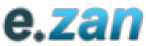 Эталонный контрольный банк нормативных правовых актов Республики Казахстан в электронном видеКазахстан Республикасынын БЫм жэне гылым	Приказ Министра образования и Министерство образования и науки Республикиминистрлт	науки Республики Казахстан от 24	Казахстаниюня 2020 года № 264.Зарегистрирован в Министерстве
юстиции Республики Казахстан 25
июня 2020 года № 20899О внесении изменений и дополнений
в приказ Министра образования и
науки Республики Казахстан от 12 октября
2018 года № 564 «Об утверждении Типовых
правил приема на обучение в организации
образования, реализующие общеобразовательные
учебные программы начального, основного
среднего, общего среднего образования»В соответствии с подпунктом 1) статьи 10 Закона Республики Казахстан от 15 апреля 2013 года «О государственных услугах» ПРИКАЗЫВАЮ:1. Внести в приказ Министра образования и науки Республики Казахстан от 12 октября 2018 года №564 «Об утверждении Типовых правил приема на обучение в организации образования, реализующие общеобразовательные учебные программы начального, основного среднего, общего среднего образования» (зарегистрирован в Реестре государственной регистрации нормативных правовых актов под № 17553, опубликован в ИС «Эталонный контрольный банк НПА РК в электронном виде» от 26 октября 2018 года) следующие изменения и дополнения:преамбулу изложить в следующей редакции: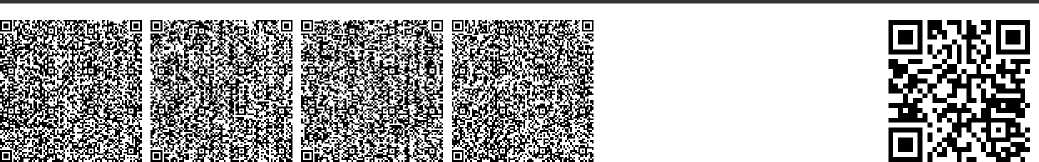 Казахстан Республикасыньщ электронды нысандагы нормативтiк куцыктыщ актшердщ эталонды бацылау банкЭталонный контрольный банк нормативных правовых актов Республики Казахстан в электронном виде«В соответствии с подпунктом 11) статьи 5 Закона Республики Казахстан от 27 июля 2007 года «Об образовании» и подпунктом 1) статьи 10 Закона Республики Казахстан от 15 апреля 2013 года «О государственных услугах» ПРИКАЗЫВАЮ:»;в Типовых правилах приема на обучение в организации образования, реализующие общеобразовательные учебные программы начального, основного среднего и общего среднего образования, утвержденных указанным приказом:пункт 1 изложить в следующей редакции:«1. Настоящие Типовые правила приема на обучение в организации образования, реализующие общеобразовательные учебные программы начального, основного среднего, общего среднего образования (далее -Типовые правила) разработаны в соответствии с подпунктом 11) статьи 5 Закона Республики Казахстан от 27 июля 2007 года «Об образовании» (далее - Закон) и подпунктом 1) статьи 10 Закона Республики Казахстан от 15 апреля 2013 года «О государственных услугах», которые определяют порядок приема на обучение в организации образования, реализующие общеобразовательные учебные программы начального, основного среднего, общего среднего образования, (далее - организации образования) независимо от форм их собственности и ведомственной подчиненности, а также порядок оказания государственных услуг «Прием документов и зачисление в организации образования независимо от ведомственной подчиненности для обучения по общеобразовательным программам начального, основного среднего, общего среднего образования» и «Прием документов для перевода детей между организациями начального, основного среднего, общего среднего образования».»;пункт 7 изложить в следующей редакции:«7. Родители или иные законные представители ребенка или обучающегося выбирают организации образования с учетом желания, индивидуальных склонностей и особенностей ребенка или обучающегося и в соответствии с условиями приема.»;пункт 9 изложить в следующей редакции:«9. Организации образования, реализующие общеобразовательные учебные программы начального образования, обеспечивают прием в первый класс детейКазахстан Республикасыныи электронды нысандагы норматив™ щкьщтьщ актшердщ эталонды ба^ылау банкЭталонный контрольный банк нормативных правовых актов Республики Казахстан в электронном видешести лет и детей, которым в текущем календарном году исполняется шесть лет, с обеспечением доступа всех детей, проживающих на территории обслуживания организации образования, независимо от уровня подготовки.».дополнить пунктами 9-1, 9-2, 9-3, 9-4, 9-5 и 9-6 следующего содержания:«9-1. Прием документов и выдача результатов оказания государственной услуги осуществляются посредством веб-портала «электронного правительства» (далее - портал) и на бумажном носителе через организации начального, основного среднего, общего среднего образования ( далее - услугодатель).Для получения государственной услуги родители или иные законные представители ребенка (далее - услугополучатель) предоставляют услугодателю перечень документов согласно в приложению 1 к Типовым правилам.9-2. Прием документов от родителей или иных законных представителей ребенка, поступающих в первый класс организаций образования, реализующих общеобразовательные учебные программы начального образования, производится с 1 апреля по 1 августа текущего календарного года.9-3. Услугополучателю, обратившемуся посредством портала в «личный кабинет», направляется уведомление о принятии запроса для оказания государственной услуги с указанием даты и времени получения результата государственной услуги (прием документов либо мотивированный отказ).9-4. При обращении через портал в «личный кабинет» услугополучателя в течение одного рабочего дня поступает уведомление о зачислении ребенка с 1 сентября текущего года в организацию образования, в форме электронного документа, подписанного электронной цифровой подписью (далее - ЭЦП) уполномоченного лица услугодателя либо мотивированный отказ.9-5. Услугодатель при зачислении направляет уведомление о зачислении с 1 сентября текущего года первым троим подавшим заявление услугополучателям с территории обслуживания организации образования, затем - о зачислении с 1 сентября текущего года 1 (одному) претенденту не из территории обслуживания организации образования, из числа тех, кто зарегистрировался первым.9-6. При подаче заявки на бумажном носителе через услугодателя работник услугодателя регистрирует документы и в течение одного рабочего дня выдает услугополучателю расписку по форме, согласно приложению 1 к ТиповымКазахстан Республикасыньщ электронды нысандагы нормативтiк куцыктыщ актшердщ эталонды бацылау банкЭталонный контрольный банк нормативных правовых актов Республики Казахстан в электронном видеправилам, о том, что ребенок будет принят с 1 сентября текущего года или о мотивированном отказе.В случае подачи заявки на бумажном носителе, услугодатель при зачислении ребенка направляет уведомление о зачислении с 1 сентября текущего года первым троим подавшим заявление услугополучателям с территории обслуживания организации образования, затем - о зачислении с 1 сентября текущего года 1 (одному) претенденту не из территории обслуживания организации образования, из числа тех, кто зарегистрировался первым.Приказ о зачислении в первый класс издается организацией образования не ранее 25 августа текущего года.пункт 10 изложить в следующей редакции:«10. Прием документов для перевода детей между организациями начального, основного среднего, общего среднего образования осуществляется в соответствии с государственной услугой «Прием документов для перевода детей между организациями начального, основного среднего, общего среднего образования» согласно приложению 2 к Типовым правилам через портал или услугодателя на бумажном носителе»;дополнить пунктами 10-1, 10-2, 10-3, 10-4, 10-5, 10-6 и 10-7 следующего содержания:«10-1. Для получения государственной услуги «Прием документов для перевода детей между организациями начального, основного среднего, общего среднего образования» услугополучатель подает через портал или на бумажном носителе перечень документов, указанных в стандарте госуслуг в приложении 2 к Типовым правилам.10-2. В случае обращения через портал услугополучателю в «личный кабинет» направляется статус о принятии запроса на государственную услугу.Услугополучатель получает электронный открепительный талон и уведомление о зачислении в организацию образования в форме электронного документа, подписанного ЭЦП уполномоченного лица услугодателя или мотивированный отказ.Казахстан Республикасыньщ электронды нысандагы нормативтiк куцыктыщ актшердщ эталонды бацылау банкЭталонный контрольный банк нормативных правовых актов Республики Казахстан в электронном виде10-3. При приеме от услугополучателя документов на бумажном носителе услугодателем выдается расписка о приеме соответствующих документов и зачислении или мотивированный отказ.10-4. В случае получения услуги на бумажном носителе выбывающий из организации образования предоставляет талон о прибытии в другую организацию образования, в котором указывается его фамилия, имя, отчество (при наличии), дата рождения, класс обучения, школа с указанием адреса, далее выдается открепительный талон о выбытии с указанием фамилии, имени, отчества (при наличии), даты рождения, класса обучения, школы с указанием адреса и его личное дело.10-5. Открепительный талон о выбытии выдается для предъявления в организацию образования для прибытия обучающегося и сдачи личного дела. Перевод из одной организации среднего образования в другую, реализующей образовательные программы начального, основного среднего, среднего образования производится приказами руководителей организаций образования о зачислении/отчислении на основании подтверждающих документов.10-6. В случае предоставления услугополучателем неполного пакета документов и (или) документов с истекшим сроком действия, установления недостоверности представленных документов услугодатель отказывает в приеме заявления.10-7. Услугодатель обеспечивает внесение сведений о стадии оказания государственной услуги в информационную систему мониторинга оказания государственных услуг в порядке согласно подпункту 11) пункта 2 статьи 5 Закона.»;пункты 15, 16, 17, 18, 19, 20, 21, 22, 23, 24 и 25 изложить в следующей редакции:«15. Прием на обучение в специализированные организации образования производится на конкурсной основе (далее-конкурс).Специализированная организация образования на своем интернет-ресурсе размещает квоту, позволяющую осуществить формирование класс-комплектов при проведении конкурсного отбора.Казахстан Республикасыньщ электронды нысандагы нормативтiк куцыктыщ актшердщ эталонды бацылау банкЭталонный контрольный банк нормативных правовых актов Республики Казахстан в электронном видеПрием документов для участия в конкурсе от родителей/законных представителей претендентов, поступающих в специализированную организацию образования, производится с 1 марта по 1 апреля текущего календарного года.Приказом руководителя специализированной организации образования назначается ответственное лицо для приема документов. Ответственное лицо несет ответственность за создание электронной базы претендентов (наименование специализированной организации образования, ФИО, ИИН, класс, язык обучения, электронный адрес, копии дипломов (при наличии)) на участие в конкурсе.Для участия в конкурсе родитель/законный представитель претендента в установленные сроки проходит регистрацию на интернет-ресурсе специализированной организации образования или предоставляет в специализированную организацию образования ответственному лицу следующие документы:заявление от родителей или иных законных представителей ребенка;копия свидетельства о рождении претендента с указанием (приложением)ИИН;справка претендента с места учебы с фото, заверенная печатью организации, с указанием электронного адреса претендента;фотография претендента размером 3х4 в количестве 2 штук;при наличии прилагается копия диплома об участии в республиканских олимпиадах, проводимых Республиканским научно-практическим центром Министерства образования и науки Республики Казахстан «Дарын» (далее-Центр Дарын), областными, городов Нур-Султан, Алматы, Шымкент управлениями образования.Основанием для отказа в приеме документов может являться подача заявления об участии в Конкурсе позже установленных сроков или неполный пакет документов.После завершения приема документов до 3 апреля ответственное лицо каждой специализированной организации образования передает электронную базу претендентов для участия в конкурсе Центру «Дарын» для формирования тестовых материалов.Казахстан Республикасыньщ электронды нысандагы нормативтiк куцыктыщ актшердщ эталонды бацылау банкЭталонный контрольный банк нормативных правовых актов Республики Казахстан в электронном видеПриказом руководителя Центра «Дарын» определяется ответственное лицо для работы с электронными базами претендентов.Для организации и проведения конкурса для приема на обучение Центром «Дарын» создается конкурсная комиссия.В состав конкурсной комиссии входят председатель конкурсной комиссии, сотрудники территориальных органов Комитета по обеспечению качества в сфере образования и науки Министерства образования и науки Республики Казахстан, учебно-методического совета Центра «Дарын», специальных мониторинговых групп, представителей общественных организаций в области образования.Председатель конкурсной комиссии выбирается из числа членов комиссии. Количество членов комиссии должно составлять нечетное число, но не менее семи человек.Специализированной организацией образования утверждается квота в размере десяти процентов от общего количества принимаемых обучающихся в 7 классы для победителей национальной интеллектуальной олимпиады из сельских школ «Мыц бала».»;дополнить пунктами 26, 27, 28, 29, 30, 31, 32, 33, 34, 35, 36, 37, 38, 39, 40,42, 43, 44, 45 и 46 следующего содержания:«26. Конкурсные материалы для проведения отбора в специализированные организации образования разрабатываются и утверждаются учебно-методическим советом Центра «Дарын».Конкурс проходит в установленные Центром «Дарын» сроки в период с 15 по 30 апреля согласно утвержденному графику.График проведения конкурного отбора размещается на интернет ресурсах специализированных организаций образования и Центра «Дарын» с 5 по 15 апреля.Конкурс проходит в режиме офф-лайн (тестирование).Тестовые материалы для проведения конкурса доставляются в специализированные организации образования в бумажном варианте, (запломбированные) сотрудниками Центра «Дарын» за день до начала проведения конкурса.Казахстан Республикасыньщ электронды нысандагы нормативтiк куцыктыщ актшердщ эталонды бацылау банкЭталонный контрольный банк нормативных правовых актов Республики Казахстан в электронном видеКонкурс проходит в каждом регионе на базе специализированной организации образования, заранее определяемой Центром «Дарын» по согласованию с местными исполнительными органами. Конкурс и подведение итогов проводится среди претендентов на зачисление в специализированную организацию образования в разрезе каждой специализированной организации образования.Для обеспечения прозрачности приема обучающихся в специализированной организации образования устанавливаются системы видеонаблюдения и аудиозаписи, используемые для запуска в здание, аудитории и места проведения конкурсного отбора. Специализированная организация образования оснащается техническим оборудованием для проведения Конкурса.Тестирование для поступающих в 7 класс включает 75 вопросов по следующим предметам:математика и логика - 55 вопросов;грамотность чтения - 10 вопросов;история Казахстана - 10 вопросов.Тестирование для поступающих в 6 класс включает 60 вопросов по следующим предметам:математика и логика - 35 вопросов;грамотность чтения - 15 вопросов;история Казахстана - 10 вопросов.Тестирование для поступающих в 5 класс включает 40 вопросов по следующим предметам:математика и логика - 30 вопросов;грамотность чтения - 10 вопросов.Время, отведенное на тестирование в 7 классе составляет 120, в 6 классе - 90 минут, в 5 классе - 60 минут (время на раздачу тестовых материалов, заполнение секторов Листа ответов, а также разъяснительную работу в указанное время не входит).Казахстан Республикасыньщ электронды нысандагы нормативтiк куцыктыщ актшердщ эталонды бацылау банкЭталонный контрольный банк нормативных правовых актов Республики Казахстан в электронном видеПри вычислении итоговых результатов теста количество правильных ответов умножается на коэффициент «4» (четыре), тогда как один неправильный ответ умножается на коэффициент «-1». Таким образом, высчитывается общий итог (4* правильных ответа +(-)* неправильный ответ= общему итоговому баллу).Обработка результатов проводится конкурсной комиссией при помощи сканирования листов ответа, получение результатов обеспечивается через единую систему проверки Центра «Дарын». Книжка-вопросник не рассматривается.Апелляция по результатам конкурсного отбора не проводится.Победители и призеры областного этапа диплома об участии в республиканских олимпиадах, проводимых Центром «Дарын», областными, городов Нур-Султан, Алматы, Шымкент управлениями образования при одинаковом количестве набранных баллов имеют преимущество при зачислении в специализированную организацию образования.Конкурсный отбор для претендентов, поступающих в специализированные организации образования, за исключением «Бшм- инновация» лицеш», проводится в один тур (тестирование). Конкурсный отбор и прием в Бшм-инновация» лицеш» проводится в порядке определенном Международным общественным фондом «Бшм-инновация».Зачисление претендентов на обучение в специализированную организацию образования происходит от максимального количества баллов в соответствии с вакантными местами в разрезе каждой специализированной организации образования.Итоги конкурсного отбора претендентов оформляются протоколом конкурсной комиссии и размещаются на интернет-ресурсах Центра «Дарын» и специализированной организации образования не позднее следующего дня после проведения конкурсного отбора.По итогам конкурса до 5 мая руководитель специализированной организации образования издает приказ о зачислении в специализированную организацию образования с 1 сентября следующего учебного года и приказ по зачислению в резервный список.Конкурсной комиссией формируется резервный список претендентов из числа претендентов конкурса (не более 10-ти претендентов), не вошедших вКазахстан Республикасыньщ электронды нысандагы нормативтiк куцыктыщ актшердщ эталонды бацылау банкЭталонный контрольный банк нормативных правовых актов Республики Казахстан в электронном видеосновные вакансии, по сумме набранных баллов в порядке убывания и размещается на интернет-ресурсе специализированной организации образования.Претенденты, зачисленные в резервный список, могут быть приняты в специализированные организации образования в течение учебного года при наличии вакантных мест. Наличие вакантных мест размещается на интернетресурсе специализированной организации образования.При высвобождении мест в 8-11 классах специализированная организация образования проводит конкурсный отбор самостоятельно, но не более утвержденного количества учащихся в соответствии с Санитарноэпидемиологическими требованиями к объектам образования, утвержденными приказом Министра здравоохранения Республики Казахстан от 16 августа 2017 года № 611 (зарегистрирован в Реестре государственной регистрации нормативных правовых актов под № 15681).Специализированные организации образования, обеспечивающие образование, направленное на углубленное освоение одаренными детьми основ военного дела, спорта, искусства, согласно Уставу школ проводят второй тур претендентов с учетом функциональных профессиональных, психологических и физиологических данных.»;дополнить главой 3 следующего содержания:«Глава 3. Порядок обжалования решений, действий (бездействий) местных исполнительных органов, города республиканского значения и столицы, района (города областного значения)услугодателя и (или) его должностных лиц по вопросам оказания государственных услуг.Жалоба на решение, действий (бездействия) услугодателя по вопросам оказания государственных услуг может быть подана на имя руководителя услугодателя, в уполномоченный орган по оценке и контролю за качеством оказания государственных услуг, в соответствии с законодательством Республики Казахстан.Жалоба услугополучателя, поступившая в адрес услугодателя, в соответствии с пунктом 2 статьи 25 Закона Республики Казахстан «О государственных услугах» подлежит рассмотрению в течение 5 (пяти) рабочих дней со дня ее регистрации.Казахстан Республикасыньщ электронды нысандагы нормативтiк куцыктыщ актшердщ эталонды бацылау банкЭталонный контрольный банк нормативных правовых актов Республики Казахстан в электронном видеЖалоба услугополучателя, поступившая в адрес уполномоченного органа по оценке и контролю за качеством оказания государственных услуг, подлежит рассмотрению в течение 15 (пятнадцати) рабочих дней со дня ее регистрации.В случаях несогласия с результатами оказания государственной услуги услугополучатель обращается в суд в установленном законодательством Республики Казахстан порядке.».Признать утратившими силу:подпункт 1) пункта 1 приказа Министра образования и науки Республики Казахстан от 8 апреля 2015 года № 179 «Об утверждении стандартов государственных услуг в сфере среднего образования, оказываемых местными исполнительными органами» (зарегистрирован в Реестре государственной регистрации нормативных правовых актов Республики Казахстан под № 11057, опубликован в информационно-правовой системе нормативных правовых актов Республики Казахстан «Эдшет» 22 мая 2015 года);приказ Министра образования и науки Республики Казахстан от 25 января 2018 года № 28 «О внесении изменений и дополнения в приказ Министра образования и науки Республики Казахстан от 8 апреля 2015 года № 179 «Об утверждении стандартов государственных услуг в сфере среднего образования, оказываемых местными исполнительными органами» (зарегистрирован в Реестре государственной регистрации нормативно-правовых актов за № 16749, опубликован 20 апреля 2018 года в Эталонном контрольном банке нормативных правовых актов Республики Казахстан).Комитету дошкольного и среднего образования Министерства образования и науки Республики Казахстан в установленном законодательством Республики Казахстан порядке обеспечить:государственную регистрацию настоящего приказа в Министерстве юстиции Республики Казахстан;размещение настоящего приказа на интернет-ресурсе Министерства образования и науки Республики Казахстан после его официального опубликования;в течение десяти рабочих дней со дня государственной регистрации настоящего приказа направление его в Юридический департамент Министерстваобразования и науки Республики Казахстан сведений об исполнении мероприятий, предусмотренных подпунктами 1), 2) настоящего пункта.Контроль за исполнением настоящего приказа возложитьна вице-министра образования и науки Республики Казахстан Каринову Ш.Т.Настоящий приказ вводится в действие по истечении десяти календарных дней после дня его первого официального опубликования.Министр образования и	А. Аймагамбетовнауки Республики Казахстан«СОГЛАСОВАН»Министерство цифрового развития, инноваций и аэрокосмической промышленности Республики Казахстан«	»	2020 годКазахстан Республикасыньщ электронды нысандагы нормативт'iк кукыктык актшердщ эталонды бакылау банкЭталонный контрольный банк нормативных правовых актов Республики Казахстан в электронном видеПриложение к приказу
Министра образования и
науки Республики Казахстан
от 24 июня 2020 года
№ 264Приложение 1к Типовым правилам приема на
обучение в организации образования,
реализующие общеобразовательные
учебные программы начального,
основного среднего и общего
среднего образованияКазахстан Республикасыньщ электронды нысандагы нормативт'iк кукыктык актшердщ эталонды бацылау банкЭталонный контрольный банк нормативных правовых актов Республики Казахстан в электронном видеКазахстан Республикасыньщ электронды нысандагы нормативт'iк кукыктык актшердщ эталонды бацылау банкЭталонный контрольный банк нормативных правовых актов Республики Казахстан в электронном видеКазахстан Республикасыньщ электронды нысандагы нормативтiк куцыктыщ актшердщ эталонды бацылау банкЭталонный контрольный банк нормативных правовых актов Республики Казахстан в электронном видеПриложение 1к Стандарту государственной услуги
«Прием документов и зачисление в
организации образования, независимо
от ведомственной подчиненности, для
обучения по общеобразовательным
программам начального, основного
среднего, общего среднего образования»ФормаРуководителюНаименование организации образования	/Ф.И.О. (при наличии) полностьюРаспискао получении документов у услугополучателя организации образования (полное наименование организации образования) (наименование населенного пункта, района, города и области)Расписка о приеме документов №	Получены от	следующие документы:(Ф.И.О. (при наличии)услугополучателя)ЗаявлениеДругие	Дата приема заявленияФ.И.О. (при наличии) (ответственноголица, принявшего документы) 	(подпись)ТелефонПолучил: Ф.И.О. (при наличии)/подпись услугополучателя «	»	20	 годаКазахстан Республикасыньщ электронды нысандагы нормативтiк куцыктыщ актшердщ эталонды бацылау банкЭталонный контрольный банк нормативных правовых актов Республики Казахстан в электронном видеПриложение 2к Стандарту государственной услуги
«Прием документов и зачисление
в организации образования, независимо
от ведомственной подчиненности, для
обучения по общеобразовательным
программам начального, основного
среднего, общего среднего образования»ФормаРуководителюНаименование организации образования	/Ф.И.О. (при наличии) полностью/ЗаявлениеПрошу зачислить моего сына/дочь (Ф.И.О. (при наличии) ребенка)для обучения в	класс	(полное наименование организации образования)проживающего поадресу 	(наименование населенного пункта, района, города и области)«	»	20 г.Казахстан Республикасыньщ электронды нысандагы нормативт'iк кукыктык актшердщ эталонды бакылау банкЭталонный контрольный банк нормативных правовых актов Республики Казахстан в электронном видеПриложение 2к Типовым правилам приема на обучение в
организации образования, реализующие
общеобразовательные учебные программы
начального, основного среднего и общего
среднего образованияКазахстан Республикасыньщ электронды нысандагы нормативт'iк кукыктык актшердщ эталонды бакылау банкЭталонный контрольный банк нормативных правовых актов Республики Казахстан в электронном видеКазахстан Республикасыньщ электронды нысандагы нормативтiк кукыктык актшердщ эталонды бакылау банкЭталонный контрольный банк нормативных правовых актов Республики Казахстан в электронном видеПриложение 2к Стандарту государственной услуги:
«Прием документов для перевода
детей между организациями
начального, основного среднего,
общего среднего образования»РуководителюНаименование организации образования	/Ф.И.О. (при наличии) полностью/ЗаявлениеПрошу зачислить моего сына/дочь (Ф.И.О. (при наличии) ребенка)для обучения вкласс	(полное наименование организации образования) проживающего по адресу 	(наименование населенного пункта, района, города и области)Согласен на использования сведений, составляющих охраняемую законом тайну, содержащихся в информационных системах 	 «	» 	20	годаКазахстан Республикасыньщ электронды нысандагы нормативтiк кукьщтьщ актшердщ эталонды бацылау банкЭталонный контрольный банк нормативных правовых актов Республики Казахстан в электронном видеКазахстан Республикасынын; Бгшм жэне гылым	Приказ Министра образования и Министерство образования и науки Республикиминистрлт	науки Республики Казахстан от 14	Казахстанмая 2020 года № 202.Зарегистрирован в Министерстве
юстиции Республики Казахстан 15
мая 2020 года № 20636О внесении изменений в приказ Министра образования и науки Республики
Казахстан от 27 января 2016 года № 83 «Об утверждении Правил и условий
проведения аттестации педагогических работников и приравненных к ним
лиц, занимающих должности в организациях образования, реализующих
общеобразовательные учебные программы дошкольного воспитания и
обучения, начального, основного среднего и общего среднего образования,
образовательные программы технического и профессионального,
послесреднего, дополнительного образования и специальные учебные
программы, и иных гражданских служащих в области образования и науки»В соответствии с пунктом 7 статьи 139 Трудового кодекса Республики Казахстан, с подпунктом 1) статьи 10 Закона Республики Казахстан от 15 апреля 2013 года «О государственных услугах» ПРИКАЗЫВАЮ:Внести в приказ Министра образования и науки Республики Казахстан от 27 января 2016 года № 83 «Об утверждении Правил и условий проведения аттестации педагогических работников и приравненных к ним лиц, занимающих должности в организациях образования, реализующих общеобразовательные учебные программы дошкольного воспитания и обучения, начального, основного среднего и общего среднего образования, образовательные программы технического и профессионального, послесреднего, дополнительного образования и специальные учебные программы, и иных гражданских служащих в области образования и науки» (зарегистрирован в Реестре государственной регистрации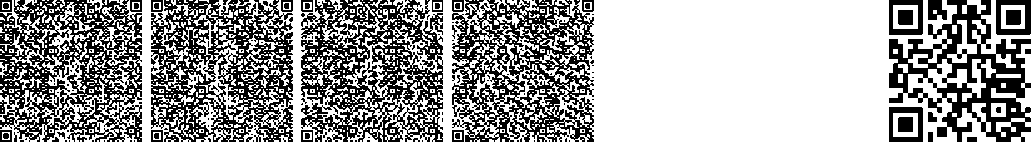 Казахстан Республикасыньщ электронды нысандагы нормативтiк куцыктыщ актшердщ эталонды бацылау банкЭталонный контрольный банк нормативных правовых актов Республики Казахстан в электронном виденормативных правовых актов Республики Казахстан под № 13317, опубликован в информационно-правовой системе «Эдшет» 11 марта 2016 года) следующие изменения:Правила и условия проведения аттестации педагогов, занимающих должности в организациях образования, реализующих общеобразовательные учебные программы дошкольного воспитания и обучения, начального, основного среднего и общего среднего образования, образовательные программы технического и профессионального, послесреднего, дополнительного, специализированного и специального образования, и иных гражданских служащих в области образования и науки изложить в новой редакции согласно приложению к настоящему приказу.Комитету дошкольного и среднего образования Министерства образования и науки Республики Казахстан обеспечить:государственную регистрацию настоящего приказа в Министерстве юстиции Республики Казахстан;размещение настоящего приказа на официальном интернет-ресурсе Министерства образования и науки Республики Казахстан.в течение десяти рабочих дней после государственной регистрации настоящего приказа в Министерстве юстиции Республики Казахстан представление в Юридический департамент Министерства образования и науки Республики Казахстан сведений об исполнении мероприятий, предусмотренных подпунктами 1) и 2) настоящего пункта.Признать утратившими силу:приказ Министра образования и науки Республики Казахстан от 21 декабря 2015 года № 632 «Об утверждении стандартов государственных услуг по приему документов для прохождения аттестации на присвоение (подтверждение) квалификационных категорий педагогическим работникам и приравненным к ним лицам организаций образования, реализующих программы дошкольного воспитания и обучения, начального, основного среднего, общего среднего, технического и профессионального, послесреднего образования» (зарегистрирован в Реестре государственной регистрации нормативных правовых актов 21 декабря 2015 года за № 12449, опубликован 31 декабря 2015 года в информационно-правовой системе «Эдшет»).Казахстан Республикасыньщ электронды нысандагы нормативтiк куцыктыщ актшердщ эталонды бацылау банкЭталонный контрольный банк нормативных правовых актов Республики Казахстан в электронном видеприказ Министра образования и науки Республики Казахстан от 11 января 2018 года № 13 «О внесении изменений в некоторые приказы Министра образования и науки Республики Казахстан» (зарегистрирован в Реестре государственной регистрации нормативных правовых актов 9 апреля 2018 года за № 16727).приказ Министра образования и науки Республики Казахстан от 15 января 2016 года № 31 «Об утверждении регламента государственной услуги «Об утверждении регламента государственной услуги «Прием документов для прохождения аттестации на присвоение (подтверждение) квалификационных категорий педагогическим работникам и приравненным к ним лицам республиканских подведомственных организаций образования, реализующих программы дошкольного воспитания и обучения, начального, основного среднего, общего среднего, технического и профессионального, послесреднего образования» (зарегистрирован в Реестре государственной регистрации нормативных правовых актов 15 февраля 2016 года за № 13075, опубликован 25 февраля 2016 года в информационно-правовой системе «Эдшет»).Контроль за исполнением настоящего приказа возложить на курирующего вице-министра образования и науки Республики Казахстан.Настоящий приказ вводится в действие со дня его первого официального опубликования.Министр образования и науки Республики Казахстан	А. Аймагамбетов«СОГЛАСОВАН»Министерство цифрового развития, инноваций и аэрокосмической промышленности Республики КазахстанПриложение к приказу
Министра образования и науки
Республики Казахстан
от 14 мая 2020 года № 202Утверждены приказом Министра образования и
науки Республики Казахстан от 27 января 2016
№ 83Правила и условия проведения аттестации педагогов, занимающих
должности в организациях образования, реализующих общеобразовательные
учебные программы дошкольного воспитания и обучения, начального,
основного среднего и общего среднего образования, образовательные
программы технического и профессионального, послесреднего,
дополнительного, специализированного и специального образования, и иныхгражданских служащих
в области образования и наукиГлава 1. Общие положенияНастоящие Правила и условия проведения аттестации педагогов, занимающих должности в организациях образования, реализующих общеобразовательные учебные программы дошкольного воспитания и обучения, начального, основного среднего и общего среднего образования, образовательные программы технического и профессионального, послесреднего, дополнительного, специализированного и специального образования, и иных гражданских служащих в области образования и науки (далее - Правила) разработаны в соответствии с пунктом 7 статьи 139 Трудового кодекса Республики Казахстан от 23 ноября 2015 года, Законом Республики Казахстан от 27 июля 2007 года «Об образовании», подпунктом 1) статьи 10 Закона Республики Казахстан от 15 апреля 2013 года «О государственных услугах», определяют порядок проведения аттестации педагогов, занимающих должности в организациях образования, реализующих общеобразовательные учебные программы дошкольного воспитания и обучения, начального, основного среднего и общего среднегоКазахстан Республикасыньщ электронды нысандагы нормативтiк куцыктыщ актшердщ эталонды бацылау банкЭталонный контрольный банк нормативных правовых актов Республики Казахстан в электронном видеобразования, образовательные программы технического и профессионального, послесреднего, дополнительного, специализированного и специального образования.В настоящих Правилах используются следующие основные понятия:апелляция - запрос педагога на пересмотр результатов национального квалификационного тестирования, который подается посредством информационных коммуникационных технологий;аттестационная комиссия - коллегиальный орган, уполномоченный проводить процедуру аттестации педагогов (далее - Комиссия);республиканская комиссия по рассмотрению апелляций (далее - республиканская апелляционная комиссия) - комиссия, создаваемая уполномоченным органом в области образования, которая принимает решение по спорным вопросам при несогласии педагогов с результатами национального квалификационного тестирования;квалификационная категория - уровень профессиональной компетентности педагогов, соответствующий квалификационным требованиям, определяемым настоящими Правилами и Правилами присвоения (подтверждения) квалификационных категорий педагогам;государственная услуга - одна из форм реализации отдельных государственных функций, осуществляемых в индивидуальном порядке по обращению или без обращения услугополучателей и направленных на реализацию их прав, свобод и законных интересов, предоставление им соответствующих материальных или нематериальных благ;стандарт государственной услуги - перечень основных требований к оказанию государственной услуги, включающий характеристики процесса, форму, содержание и результат оказания, а также иные сведения с учетом особенностей предоставления государственной услуги;педагог - лицо, имеющее педагогическое или иное профессиональное образование по соответствующему профилю и осуществляющее профессиональную деятельность педагога по обучению и воспитанию обучающихся и (или) воспитанников, методическому сопровождению или организации образовательной деятельности, занимающие должности, указанные вКазахстан Республикасыньщ электронды нысандагы нормативтiк куцыктыщ актшердщ эталонды бацылау банкЭталонный контрольный банк нормативных правовых актов Республики Казахстан в электронном видесоответствии с приказом Министра образования и науки Республики Казахстан «Об утверждении Перечня должностей педагогов»;национальное квалификационное тестирование - процедура, проводимая в целях определения уровня профессиональной компетентности педагогов, по тестам, разработанным уполномоченным органом в области образования.Глава 2. Порядок и условия проведения аттестации педагогов, занимающих
должности в организациях образования, реализующих общеобразовательные
учебные программы дошкольного воспитания и обучения, начального,
основного среднего и общего среднего образования, образовательные
программы технического и профессионального, послесреднего,
дополнительного, специализированного и специального образования, и иныхгражданских служащих
в области образования и наукиАттестация педагогов, занимающих должности в организациях образования, реализующих общеобразовательные учебные программы дошкольного воспитания и обучения, начального, основного среднего и общего среднего образования, образовательные программы технического и профессионального, послесреднего, дополнительного, специализированного и специального образования (далее - педагог) включает в себя следующие этапы:для педагогов:национальное квалификационное тестирование;процедура присвоения (подтверждения) квалификационной категории;для заместителей руководителя организаций образования:квалификационная оценка;комплексное аналитическое обобщение итогов деятельности.для руководителей организаций образования:национальное квалификационное тестирование;квалификационная оценка;комплексное аналитическое обобщение итогов деятельности.Казахстан Республикасыньщ электронды нысандагы нормативтiк куцыктыщ актшердщ эталонды бацылау банкЭталонный контрольный банк нормативных правовых актов Республики Казахстан в электронном видеАттестация педагогов проводится не реже одного раза в пять лет, руководителей организаций образования - один раз в три года в соответствии с пунктом 5 статьи 44 Закона Республики Казахстан от 27 июля 2007 года «Об образовании».Для прохождения аттестации педагоги сдают национальное квалификационное тестирование путем подачи заявления по форме согласно приложению 1 к настоящим Правилам в организацию, определяемую уполномоченным органом в области образования, и проходят национальное квалификационное тестирование в электронном формате.Национальное квалификационное тестирование проводится в сроки, указанные в заявлении педагога.Прием заявлений педагогов проводится не менее чем за 15 календарных дней, руководителей организаций образования - не менее чем за 30 календарных дней до начала проведения тестирования.При подаче заявления на прохождение национального квалификационного тестирования педагоги выбирают язык сдачи (казахский, русский, уйгурский, узбекский, таджикский), дату, время и знакомятся с инструкцией по проведению Национального квалификационного тестирования, которую готовит организация, определяемая уполномоченным органом в области образования.Национальное квалификационное тестирование проходит:1 (один) раз - бесплатно,повторно 1 раз и пробные (по желанию педагога) - на платной основе в течение календарного года,для руководителей организаций образования - на платной основе в размере 1 одного месячного расчетного показателя (МРП) соответствующего календарного года.После внесения заявления в базу данных выдается пропуск на тестирование по форме согласно приложению 2 к настоящим Правилам.Национальное квалификационное тестирование состоит из следующих тестовых заданий:Для педагогов дошкольных организаций воспитания и обучения: «Дошкольная педагогика и психология» - тридцать заданий;«Методика дошкольного воспитания и обучения» - тридцать заданий;Для педагогов общего среднего образования:«Педагогика, методика обучения» - тридцать заданий;«Содержание учебного предмета» - семьдесят заданий;Педагоги начального образования сдают тестирование по предметам: казахский или русский язык (по языку обучения), литературное чтение, математика.Для организаций технического и профессионального, послесреднего образования:Педагоги по общеобразовательным предметам:«Педагогика, методика обучения» - тридцать заданий;«Содержание учебного предмета» - семьдесят заданий;Педагоги по специальным дисциплинам:«Педагогика, методика обучения» - тридцать заданий;«По направлению деятельности» - семьдесят заданий;Мастера производственного обучения:«Педагогика, методика обучения» - тридцать заданий;«По направлению деятельности» - тридцать заданий;Для педагогов организаций дополнительного образования:«Основы психологии» - тридцать заданий;«Педагогика, методика обучения» - тридцать заданий;Для методистов методических кабинетов (центров):«Содержание учебного предмета» - семьдесят заданий;«Педагогика, методика обучения» - тридцать заданий.Для руководителей организаций образования:по направлению «Знание законодательства» - 80 (восемьдесят) вопросов:Казахстан Республикасыньщ электронды нысандагы нормативтiк куцыктыщ актшердщ эталонды бацылау банкЭталонный контрольный банк нормативных правовых актов Республики Казахстан в электронном видеТрудовой кодекс Республики Казахстан - 20 (двадцать) вопросовКодекс о браке (супружестве) и семье - 20 (двадцать) вопросовЗакон Республики Казахстан «Об образовании» - 20 (двадцать) вопросовЗакон Республики Казахстан «О статусе педагога» - 10 (десять) вопросовЗакон Республики Казахстан «О правах ребенка в Республике Казахстан» - 10 (десять) вопросов.по направлению «Управленческие компетенции» - 20 (двадцать) вопросов.Общее время национального квалификационного тестирования составляет двести десять минут, для предметов «Математика», «Физика», «Химия», «Информатика» - двести сорок минут.Оператором проведения национального квалификационного тестирования является Национальный центр тестирования Министерства образования и науки Республики Казахстан (далее - НЦТ).НЦТ разрабатывает базу тестовых заданий. Национальное квалификационное тестирование проводится НЦТ либо организацией, определяемой уполномоченным органом в области образования.Для обеспечения прозрачности и объективности проведения национального квалификационного тестирования аудитории и место каждого педагога в пунктах проведения обеспечиваются системой видеонаблюдения.При нарушении пункта 19 настоящих Правил составляется акт обнаружения предметов и удаления из аудитории педагога, нарушившего правила поведения в аудитории, и (или) акт выявления подставного лица на тестировании по форме согласно приложениям 3 и 4 к настоящим Правилам.При установлении фактов нарушения правил во время проведения национального квалификационного тестирования, а также обнаруженных при просмотре видеозаписи, независимо от срока сдачи, составляется акт и производится аннулирование результатов.При входе педагога в здание пункта проведения тестирования производится идентификация его личности на основании документа, удостоверяющего личность и пропуска.Казахстан Республикасыньщ электронды нысандагы нормативтiк куцыктыщ актшердщ эталонды бацылау банкЭталонный контрольный банк нормативных правовых актов Республики Казахстан в электронном видеПри проведении национального квалификационного тестирования не допускается выходить из аудитории без разрешения и сопровождения дежурного, разговаривать друг с другом, пересаживаться с места на место, обмениваться материалами, выносить материалы из аудитории, заносить в аудиторию и использовать предметы (учебники и методическую литературу, цифровую смарт- аппаратуру).После рассадки до начала тестирования производится аудиозапись по правилам поведения во время тестирования.Оценивание ответов тестовых заданий осуществляется следующим образом:для заданий с выбором одного правильного ответа из пяти предложенных присуждается один балл, в остальных случаях - ноль баллов;для заданий с выбором нескольких правильных ответов из предложенных:за все правильные ответы получает - два балла;за одну допущенную ошибку - один балл;за допущенные две и более ошибки - ноль баллов.При тестировании организация, определяемая уполномоченным органом в области образования, ответственная за проведение национального квалификационного тестирования, осуществляет:формирование базы педагогов (прием заявлений, внесение персональных данных для информирования: ИИН, Ф.И.О. (при наличии), заявленная квалификационная категория, язык сдачи);контроль над подготовкой компьютерных кабинетов;предоставление аудиторного фонда;подготовку компьютеров, используемых во время тестирования, за день до проведения тестирования;запуск педагогов в компьютерный кабинет по пропуску, документу, удостоверяющему личность, и их рассадку;подготовку программного обеспечения, его работу в период приема заявления, проведения тестирования, во время апелляционных процедур;Казахстан Республикасыньщ электронды нысандагы нормативтiк куцыктыщ актшердщ эталонды бацылау банкЭталонный контрольный банк нормативных правовых актов Республики Казахстан в электронном видеобработку и выдачу результатов тестирования после его завершения;проведение апелляции и выдачу результатов с учетом апелляции.При проведении национального квалификационного тестирования участвуют представители уполномоченного органа в области образования в качестве наблюдателей.После завершения тестирования педагог ознакамливается с результатами тестирования, отображаемыми на экране компьютера.Результат тестирования - справка о прохождении национального квалификационного тестирования по форме согласно приложению 5 настоящих Правил - отображается в личном кабинете педагога. По требованию педагога результат тестирования распечатывается, заверяется подписью сотрудника и печатью организации, определяемой уполномоченным органом в области образования, ответственной за проведение национального квалификационного тестирования и выдается на руки.Результат тестирования считается положительным при получении следующих баллов:Для педагогов дошкольных организаций воспитания и обучения: «Дошкольная педагогика и психология»: квалификационная категория «педагог-модератор» - 50%; квалификационная категория «педагог-эксперт» - 60%; квалификационная категория «педагог-исследователь» - 65 %; квалификационная категория «педагог-мастер» - 70 %;«Методика дошкольного воспитания и обучения»: квалификационная категория «педагог-модератор» - 30 % ; квалификационная категория «педагог-эксперт» - 35 %; квалификационная категория «педагог-исследователь» - 40 %; квалификационная категория «педагог-мастер» - 45 %.Для педагогов общего среднего образования:по направлению «Содержание учебного предмета»:Казахстан Республикасыньщ электронды нысандагы нормативтiк кукыктык актшердщ эталонды бакылау банкЭталонный контрольный банк нормативных правовых актов Республики Казахстан в электронном видеквалификационная категория «педагог-модератор» - 50%; квалификационная категория «педагог-эксперт» - 60%; квалификационная категория «педагог-исследователь» - 65 %; квалификационная категория «педагог-мастер» - 70 %; по направлению «Педагогика, методика обучения»: квалификационная категория «педагог-модератор» - 30 % ; квалификационная категория «педагог-эксперт» - 35 %; квалификационная категория «педагог-исследователь» - 40 %; квалификационная категория «педагог-мастер» - 45 %.Для педагогов организаций технического и профессионального, послесреднего образования:по направлению «Содержание учебного предмета»:квалификационная категория «педагог-модератор» - 50%;квалификационная категория «педагог-эксперт» - 60%;квалификационная категория «педагог-исследователь» - 65 %;квалификационная категория «педагог-мастер» - 70 %;по направлению «По направлению деятельности»:квалификационная категория «педагог-модератор» - 50%;квалификационная категория «педагог-эксперт» - 60%;квалификационная категория «педагог-исследователь» - 65 %;квалификационная категория «педагог-мастер» - 70 %;по направлению «Педагогика, методика обучения»:квалификационная категория «педагог-модератор» - 30 % ;квалификационная категория «педагог-эксперт» - 35 %;квалификационная категория «педагог-исследователь» - 40 %;квалификационная категория «педагог-мастер» - 45 %.Для педагогов организаций дополнительного образования:Казахстан Республикасыньщ электронды нысандагы нормативтiк куцыктыщ актшердщ эталонды бацылау банкЭталонный контрольный банк нормативных правовых актов Республики Казахстан в электронном виде«Основы психологии»:квалификационная категория «педагог-модератор» - 50%; квалификационная категория «педагог-эксперт» - 60%; квалификационная категория «педагог-исследователь» - 65 %; квалификационная категория «педагог-мастер» - 70 %;«Педагогика, методика обучения»:квалификационная категория «педагог-модератор» - 30 % ; квалификационная категория «педагог-эксперт» - 35 %; квалификационная категория «педагог-исследователь» - 40 %; квалификационная категория «педагог-мастер» - 45 %.Для методистов методических кабинетов (центров):«Содержание учебного предмета»:квалификационная категория «педагог-модератор» - 50%; квалификационная категория «педагог-эксперт» - 60%; квалификационная категория «педагог-исследователь» - 65 %; квалификационная категория «педагог-мастер» - 70 %;«Педагогика, методика обучения»:квалификационная категория «педагог-модератор» - 30 % ; квалификационная категория «педагог-эксперт» - 35 %; квалификационная категория «педагог-исследователь» - 40 %; квалификационная категория «педагог-мастер» - 45 %.Для выпускников высших учебных заведений и организаций технического и профессионального, послесреднего образования при поступлении на работу впервые:«Содержание учебного предмета»:квалификационная категория «педагог-модератор» - 60%;«Педагогика, методика обучения»:Казахстан Республикасыньщ электронды нысандагы нормативтiк куцыктыщ актшердщ эталонды бацылау банкЭталонный контрольный банк нормативных правовых актов Республики Казахстан в электронном видеквалификационная категория «педагог-модератор» - 30 % .для руководителей организаций образования: по направлению «Знание законодательства»: руководитель третьей квалификационной категории - 60%; руководитель второй квалификационной категории - 65%; руководитель первой квалификационной категории - 70 %; по направлению «Управленческие компетенции»: руководитель третьей квалификационной категории - 55%; руководитель второй квалификационной категории - 60%; руководитель первой квалификационной категории - 70 %;Результат национального квалификационного тестирования действителен один год.По завершении национального тестирования педагог знакомится с результатами (правильными и неправильными ответами с обоснованиями) и в случае несогласия с обоснованиями подает апелляцию в республиканскую апелляционную комиссию посредством информационных коммуникационных технологий.В целях обеспечения соблюдения единых критериев и разрешения спорных вопросов при оценке тестовых заданий, защиты прав, тестируемых на период проведения тестирования, осуществляет свою деятельность республиканская апелляционная комиссия, которая обеспечивает прием апелляций посредством информационных коммуникационных технологий.Председатель и состав республиканской апелляционной комиссии утверждаются приказом уполномоченного органа в области образования.Срок действия полномочий республиканской апелляционной комиссии составляет один год.Апелляция рассматривается в случаях:1) по содержанию тестовых заданий:не согласен с обоснованием правильного ответа;Казахстан Республикасыньщ электронды нысандагы нормативтiк куцыктыщ актшердщ эталонды бацылау банкЭталонный контрольный банк нормативных правовых актов Республики Казахстан в электронном видеотсутствует правильный ответ;имеется более одного правильного ответа в тестовых заданиях с выбором одного правильного ответа из всех предложенных (указываются все варианты правильных ответов);некорректно составленное тестовое задание.2) по техническим причинам:отсутствие фрагмента или текста в тестовых заданиях.При подаче апелляции по содержанию тестовых заданий педагог указывает мотивированное обоснование (полное пояснение). Заявления на апелляцию по пересмотру всех тестовых заданий без указания мотивированного основания (полное пояснение, пошаговое решение задач) по каждому заданию рассмотрению не подлежат.Решения республиканской апелляционной комиссии оформляются протоколом, которые подписываются председателем, секретарем и членами комиссии. Протоколы заседаний республиканской апелляционной комиссии хранятся в течение года в организации, ответственной за проведение тестирования.По результатам апелляции, рассмотренной в режиме онлайн-приема, в личном кабинете отображаются результаты с учетом апелляции.Аттестуемые, показавшие отрицательный результат тестирования, не допускаются ко второму этапу аттестации.При наличии положительного результата национального квалификационного тестирования на основании заявления педагога (до истечения срока действующей категории) проводится процедура дальнейшей аттестации:для педагогов - присвоение (подтверждение) квалификационной категории согласно статьи 14 Закона Республики Казахстан «О статусе педагога»;для руководителей и заместителей руководителей организаций образования - в соответствии с главой 3 настоящих Правил.Для получения государственной услуги по аттестации предоставляется заявление по форме согласно приложению 6 к настоящим Правилам:Казахстан Республикасыньщ электронды нысандагы нормативтiк куцыктыщ актшердщ эталонды бацылау банкЭталонный контрольный банк нормативных правовых актов Республики Казахстан в электронном видепедагогом в местные исполнительные органы областей, городов республиканского значения и столицы, районов и городов областного значения (далее - МИО), или организации образования, либо через некоммерческое акционерное общество «Государственная корпорация «Правительство для граждан» (далее - Государственная корпорация);педагогом республиканских организаций образования в Министерство образования и науки Республики Казахстан, республиканские подведомственными организациями образования, либо через Государственую корпорацию.Государственная услуга «Прием документов для прохождения аттестации на присвоение (подтверждение) квалификационных категорий педагогическим работникам и приравненным к ним лицам организаций образования, реализующих программы дошкольного воспитания и обучения, начального, основного среднего, общего среднего, технического и профессионального, послесреднего образования» (далее - государственная услуга по присвоению (подтверждения) квалификационных категорий педагогам) оказывается местными исполнительными органами областей, городов республиканского значения и столицы, районов и городов областного значения, организациями дошкольного, начального, основного среднего, общего среднего, технического и профессионального, послесреднего образования.Государственная услуга «Прием документов для прохождения аттестации на присвоение (подтверждение) квалификационных категорий педагогическим работникам и приравненным к ним лицам республиканских подведомственных организаций образования, реализующих программы дошкольного воспитания и обучения, начального, основного среднего, общего среднего, технического и профессионального, послесреднего образования» (далее - государственная услуга по присвоению (подтверждению) квалификационных категорий педагогов республиканских организаций образования) оказывается Министерством образования и науки Республики Казахстан и республиканскими подведомственными организациями образования.Перечень основных требований к оказанию государственных услуг, включающий характеристики процесса, форму, содержание и результат оказания услуг, а также иные сведения с учетом особенностей предоставленияКазахстан Республикасыньщ электронды нысандагы нормативтiк куцыктыщ актшердщ эталонды бацылау банкЭталонный контрольный банк нормативных правовых актов Республики Казахстан в электронном видегосударственных услуг приведены в соответствующих стандартах государственных услуг по аттестации педагогов, в том числе педагогов республиканских организаций образования согласно приложениям 7, 8 к настоящим Правилам.Сведения документов, удостоверяющих личность услугополучателя, работник Государственной корпорации получает из соответствующих государственных информационных систем через шлюз «электронного правительства».В случае предоставления заявителем неполного пакета документов предусмотренных стандартом государственной услуги, и (или) документов с истекшим сроком действия, ответственный сотрудник МИО, организации образования, республиканской подведомственной организации образования, уполномоченного органа в сфере образования, либо работник Государственной корпорации выдает расписку об отказе в приеме документов по форме согласно приложению 9 к настоящим Правилам.В случае полноты представленных документов через Государственную корпорацию, заявителю выдается расписка о приеме документов с указанием даты выдачи готовых документов. Сформированные заявления (с пакетом документов при наличии) направляются Государственной корпорацией в соответствующий МИО, организацию образования, в республиканскую подведомственную организацию образования, либо уполномоченный орган в сфере образования.При оказании государственных услуг через Государственную корпорацию, день приема заявлений и документов не входит в срок оказания государственных услуг.При приеме документов через МИО, организацию образования, республиканские подведомственные организации образования или уполномоченный орган в сфере образования проверяется полнота представленных документов, и соответствие заявителя требованиям настоящих Правил, по итогам выдается расписка о приеме заявления и соответствующих документов по форме согласно приложению 10 к настоящим Правилам, либо мотивированный отказ в оказании государственной услуги.Казахстан Республикасыньщ электронды нысандагы нормативтiк куцыктыщ актшердщ эталонды бацылау банкЭталонный контрольный банк нормативных правовых актов Республики Казахстан в электронном видеОснования для отказа в оказании государственной услуги предусмотрены стандартом соответствующей государственной услуги.В случае обращения через Государственю корпорацию действие указанные в пункте 46 осуществляются в день поступления и регистрации документов в соответствующем МИО, организации образования, республиканской подведомственной организации образования, уполномоченном органе в сфере образования.Результат оказания государственной услуги, доставляются соответствующим МИО, организацией образования, республиканской подведомственной организации образования, уполномоченным органом в сфере образования в Государственную корпорацию, не позднее, чем за сутки до истечения срока оказания государственной услуги.Выдача готовых документов в случае обращения через Государсвенную корпорацию осуществляется в соответствии с графиком работы Государственной корпорации при предъявлении документов, удостоверяющих личность либо его представителя, действующего на основании документа, выданного в соответствии с гражданским законодательством Республики Казахстан, в которой указываются соответствующие полномочия представителя.МИО, организацией образования, республиканской подведомственной организацией образования, уполномоченным органом в сфере образования обеспечивается внесение сведений о стадии оказания государственной услуги в информационную систему мониторинга оказания государственных услуг в порядке, установленном уполномоченным органом в сфере информатизации, согласно подпункту 11) пункта 2 статьи 5 Закона Республики Казахстан «О государственных услугах».Жалоба на решение, действие (бездействие) услугодателя по вопросам оказания государственных услуг может быть подана на имя руководителя услугодателя, в уполномоченный орган по оценке и контролю за качеством оказания государственных услуг в соответствии с законодательством Республики Казахстан.Казахстан Республикасыньщ электронды нысандагы нормативтiк куцыктыщ актшердщ эталонды бацылау банкЭталонный контрольный банк нормативных правовых актов Республики Казахстан в электронном видеЖалоба услугополучателя, поступившая в адрес услугодателя, непосредственно оказавшего государственную услугу, в соответствии с пунктом 2 статьи 25 Закона Республики Казахстан «О государственных услугах» подлежит рассмотрению в течение 5 (пяти) рабочих дней со дня ее регистрации.Для аттестации педагогов в уполномоченных органах соответствующей отрасли, органах управления образованием (далее - аттестующий орган) области, города республиканского значения и столицы, района (города областного значения) приказом первого руководителя этих государственных органов создаются Комиссии.В состав Комиссии входят представители государственных органов, в том числе местных представительных и исполнительных органов, уполномоченного государственного органа по труду, уполномоченного органа по делам государственной службы, правоохранительных органов, представители профсоюзов, неправительственных организаций, коллегиальных органов управления организаций образования, общественных советов, а также сотрудники структурных подразделений аттестующего органа.Комиссия состоит из нечетного числа членов и состоит не менее семи членов. Члены Комиссии участвуют в заседаниях Комиссии без права замены.Председателем Комиссии является руководитель государственного органа, который проводит аттестацию педагогов. Заместитель председателя избирается из числа членов Комиссии.Секретарь не является ее членом Комиссии. Секретарь Комиссии подготавливает материалы, необходимые документы к заседанию Комиссии, оформляет и подписывает протокол и не принимает участие в голосовании.Заседание Комиссии считается правомочным, если на нем присутствует не менее две трети ее состава.Результаты голосования определяются большинством голосов членов Комиссии. При равенстве голосов голос председателя Комиссии является решающим.На заседаниях Комиссии ведется аудио- или видеозапись. Аудиовидеозапись хранится в архиве не менее трех лет.Казахстан Республикасыньщ электронды нысандагы нормативтiк куцыктыщ актшердщ эталонды бацылау банкЭталонный контрольный банк нормативных правовых актов Республики Казахстан в электронном видеГлава 3. Порядок проведения аттестации руководителей и заместителей
руководителей организаций образования, реализующих
общеобразовательные учебные программы дошкольного воспитания и
обучения, начального, основного среднего и общего среднего образования,
образовательные программы технического и профессионального,
послесреднего, дополнительного, специализированного и специальногообразованияРуководители и заместители руководителей организаций образования (далее - аттестуемые) подают заявление в Комиссию с указанием претендуемой им квалификационной категории по форме согласно приложению 11 к настоящим Правилам.Аттестация заместителей руководителей организаций образования (далее - аттестуемые) включает только квалификационную оценку и комплексное аналитическое обобщение итогов деятельности на основании портфолио.Аттестуемый при аттестации впервые на квалификационную категорию подает заявление на любую из квалификационных категорий в соответствии с квалификационными характеристиками. Далее - с соблюдением последовательности.Аттестация проводится не позднее шести месяцев по истечении трех лет периода с момента принятия.Аттестации подлежат все руководители и заместители руководителей организаций образования, за исключением нахождения работника в отпуске по беременности и родам, отпуске по уходу за ребенком до достижения им возраста трех лет, в отпуске для работников, усыновившим (удочерившим) новорожденного ребенка (детей), а также на листе нетрудоспособности, если заболевание входит в перечень заболеваний, для которых установлен более длительный срок нетрудоспособности, утверждаемый уполномоченным государственным органом в области здравоохранения.Аттестуемые, находящиеся в отпуске по уходу за детьми, аттестуются не ранее, чем через шесть месяцев после выхода на работу. Аттестация других лиц, указанных в настоящем пункте, определяется графиком аттестации по выходу данных лиц на работу.Казахстан Республикасыньщ электронды нысандагы нормативтiк куцыктыщ актшердщ эталонды бацылау банкЭталонный контрольный банк нормативных правовых актов Республики Казахстан в электронном видеАттестация заместителей руководителей организаций образования осуществляется с учетом профессиональных умений и достижений аттестуемого, представленных в портфолио.Подготовка к проведению аттестации руководителей организаций образования организуется ответственными исполнителями в организациях образования, кадровой службой аттестующего органа и включает следующие мероприятия:подготовку необходимых документов на руководителей (далее - аттестуемый), включающих служебную характеристику, справку о прохождении национального квалификационного тестирования, аналитический отчет по показателям эффективности работы;утверждение графиков проведения аттестации.Кадровая служба аттестующего органа ежегодно до 20 декабря определяет список аттестуемых, подлежащих аттестации в следующем году.Руководитель аттестующего органа по представлению кадровой службы органа издает ежегодно приказ не позднее 25 декабря, которым утверждается список аттестуемых, график проведения аттестации и состав Комиссии.Кадровая служба аттестующего органа ежегодно не позднее 30 декабря письменно уведомляют аттестуемых о сроках проведения аттестации.Служебная характеристика на аттестуемых оформляется попечительским советом и кадровой службой аттестующего органа. Служебная характеристика содержит обоснованную, объективную оценку профессиональных, личностных качеств и результатов служебной деятельности аттестуемого.На аттестуемого кадровой службой аттестующего органа оформляется аттестационный лист по форме согласно приложению 12 к настоящим Правилам.Кадровая служба аттестующего органа при приеме документов на аттестацию проводит квалификационную оценку.При условии неполного пакета документов кадровая служба аттестующего органа не принимает документы и предоставляет аттестуемым мотивированный отказ.Казахстан Республикасыньщ электронды нысандагы нормативтiк куцыктыщ актшердщ эталонды бацылау банкЭталонный контрольный банк нормативных правовых актов Республики Казахстан в электронном видеКадровая служба аттестующего органа направляет собранные аттестационные материалы в Комиссию.Квалификационная категория «заместитель руководителя организации образования», «руководитель организации образования» присваивается автоматически при назначении на должность.Аттестуемый претендует на квалификационную категорию «заместитель руководителя третьей квалификационной категории» при наличии педагогического или иного профессионального образования по соответствующему профилю либо прохождения педагогической переподготовки.При этом:обеспечивается выполнение не менее трех нижеследующих показателей:результативность использования различных видов внутришкольного контроля (контроля качества) в соответствии с целями и задачами организации образования;соответствие анализа урока/занятия (журнал (листы) наблюдения на уроке /занятии) программам наблюдения на уроке/занятии;результативность использования уровневых дескрипторов с учетом квалификационных категорий педагогов, особенностей обучающихся для осуществления внутришкольного контроля (контроля качества);обобщение и распространение опыта работы по курируемому направлению на районном/городском уровне.Аттестуемый претендует на квалификационную категорию «заместитель руководителя второй квалификационной категории» при наличии педагогического или иного профессионального образования по соответствующему профилю либо прохождения педагогической переподготовки.При этом:обеспечивается выполнение не менее трех нижеследующих показателей:рациональное использование ресурсов организации образования (цифровых, кадровых, материально-технических) для внутришкольного контроля (контроля качества);Казахстан Республикасыньщ электронды нысандагы нормативтiк куцыктыщ актшердщ эталонды бацылау банкЭталонный контрольный банк нормативных правовых актов Республики Казахстан в электронном видеиспользование различных видов контрольно-измерительных материалов и их информативность: показатели учебных достижений;эффективность обратной связи и коррекционной деятельности в организации внутришкольного контроля: использование результатов «по вертикали» (администрация - учитель) и «по горизонтали» (между субъектами управления);обобщение и распространение опыта работы по курируемому направлению на областном уровне;Аттестуемый претендует на квалификационную категорию «заместитель руководителя первой квалификационной категории» при наличии педагогического или иного профессионального образования по соответствующему профилю либо прохождения педагогической переподготовки.При этом:обеспечивается выполнение не менее трех нижеследующих показателей:объективность и действенность результатов внутришкольного контроля (контроля качества): динамика измеряемых показателей;инновационный подход в организации внутришкольного контроля (контроля качества);качество аналитических материалов;обобщение и распространение опыта работы по курируемому направлению на республиканском или международном уровне;система дифференцированной работы с различными категориями педагогов.Комиссия соответствующего уровня присваивает квалификационную категорию:«руководитель третьей категории», «заместитель руководителя третьей категории» - Комиссия отделов образования районов (городов), управлений образования городов республиканского значения и столицы; для областных подведомственных организаций - Комиссия управлений образования области; для республиканских подведомственных организаций - аттестационная комиссия уполномоченного органа в области образования;Казахстан Республикасыньщ электронды нысандагы нормативтiк куцыктыщ актшердщ эталонды бацылау банкЭталонный контрольный банк нормативных правовых актов Республики Казахстан в электронном виде«руководитель второй категории», «руководитель первой категории», «заместитель руководителя второй категории», «заместитель руководителя первой категории» - Комиссия управлений образования области, городов республиканского значения и столицы; для республиканских подведомственных организаций - Комиссия уполномоченного органа в области образования.Комиссия проводит аттестацию в присутствии аттестуемых руководителей организаций образования.При неявке аттестуемого на заседание Комиссии по уважительной причине, рассмотрение вопроса его аттестации переносится на срок не более семи календарных дней.При отсутствии аттестуемого по неуважительной причине, назначается повторная аттестация по истечении семи календарных дней с момента установленной даты аттестации. При повторной неявке по неуважительной причине руководители организаций образования считаются неаттестованными и увольняются по инициативе работодателя в порядке подпункта 4) пункта 1 статьи 52 Трудового кодекса Республики Казахстан.В ходе заседания Комиссия изучает представленные материалы, заслушивает аттестуемое лицо.По результатам изучения представленных материалов и собеседования с каждым членом аттестационной комиссии заполняется оценочный лист на аттестуемого по форме согласно приложению 13 к настоящим Правилам.Выполнение показателей, обозначенных в приложении 14 к настоящим Правилам, аттестуемый представляет на собеседовании.По результатам аттестации заместителей руководителей организации образования Комиссия принимает одно из следующих решений:аттестован на заявленную квалификационную категорию;аттестован с подтверждением заявленной категорий;не аттестован на заявленную квалификационную категорию.Казахстан Республикасыньщ электронды нысандагы нормативтiк куцыктыщ актшердщ эталонды бацылау банкЭталонный контрольный банк нормативных правовых актов Республики Казахстан в электронном видеПри принятии Комиссией решения «не аттестован на заявленную категорию» заместитель руководителя организации образования идет на повторную аттестацию не ранее одного года со дня прохождения аттестации согласно настоящим Правилам.Комиссия при проведении повторной аттестации принимает одно из следующих решений:аттестован на заявленную квалификационную категорию; аттестован с подтверждением заявленной категорий; не аттестован на заявленную квалификационную категорию.При повторной аттестации в случае принятия Комиссией решения «не аттестован на заявленную квалификационную категорию» имеющаяся квалификационная категория снижается на один уровень.По результатам аттестации руководителей организаций образования Комиссия принимает одно из следующих решений:аттестован на заявленную квалификационную категорию;аттестован на заявленную квалификационную категорию с ротацией;аттестован с подтверждением на заявленную квалификационную категорию;не аттестован на заявленную квалификационную категорию;не аттестован на заявленную квалификационную категорию с расторжением трудового договора.При принятии Комиссией решения «не аттестован на заявленную категорию» аттестуемый идет на повторную аттестацию не ранее трех месяцев со дня прохождения аттестации (не более одного раза за аттестуемый период) согласно настоящим Правилам.Комиссия при проведении повторной аттестации принимает одно из следующих решений:аттестован на заявленную квалификационную категорию; аттестован на заявленную квалификационную категорию с ротацией; аттестован с подтверждением на заявленную квалификационную категорию; не аттестован на заявленную квалификационную категорию;Казахстан Республикасыньщ электронды нысандагы нормативтiк куцыктыщ актшердщ эталонды бацылау банкЭталонный контрольный банк нормативных правовых актов Республики Казахстан в электронном видене аттестован на заявленную квалификационную категорию с расторжением трудового договора.В случае принятия Комиссией решения «не аттестован на заявленную квалификационную категорию» при повторной аттестации у аттестуемого, имеющего квалификационную категорию «руководитель первой квалификационной категории» или «руководитель второй квалификационной категории», квалификационная категория снижается на один уровень; с руководителями, имеющими квалификационную категорию «руководитель третьей квалификационной категории» трудовой договор подлежит расторжению.Аттестуемый знакомится с решением Комиссии.Решение Комиссии оформляется протоколом согласно приложению 15 к настоящим Правилам, который подписывается секретарём и членами Комиссии, присутствовавшими на его заседании.Решение Комиссии заносится в аттестационные листы аттестуемых.Аттестационный лист аттестуемого, прошедшего аттестацию и служебная характеристика на него хранятся в личном деле. Решение Комиссии заносится в послужной список аттестуемого.Решение Комиссии оформляется приказом аттестующего органа ежегодно не позднее 15 июля и 25 декабря текущего года. На основании соответствующего приказа, выдается удостоверение об аттестации с присвоением (подтверждением) квалификации согласно приложению 16 к настоящим Правилам.Удостоверение об аттестации с присвоением (подтверждением) квалификации регистрируется в журнале регистрации и выдачи удостоверений согласно приложению 17 к настоящим Правилам.Казахстан Республикасыньщ электронды нысандагы нормативтiк куцыктыщ актшердщ эталонды бацылау банкЭталонный контрольный банк нормативных правовых актов Республики Казахстан в электронном видеПриложение 1к Правилам и условиям проведения аттестации педагогов, занимающих должности в организациях образования, реализующих общеобразовательные учебные программы дошкольного воспитания и обучения, начального, основного среднего и общего среднего образования, образовательные программы технического и профессионального, послесреднего, дополнительного, специализированного и специального образования, и иных гражданских служащих в области образования и наукиФорма(Руководителю организации по
проведению тестирования)Заявлениена участие в национальном квалификационном тестированиия,	,(Ф.И.О. (при наличии) педагога)ИИН	(должность, место работы)прошу допустить меня на участие в национальномквалификационном тестировании в 20	году на аттестацию	. Внастоящее время имею квалификационную категорию	, действительнуюдо	(день)	(месяц)	года. Основанием считаю следующиерезультаты работы:Казахстан Республикасыньщ электронды нысандагы нормативт'iк куцыктыщ актшердщ эталонды бацылау банкЭталонный контрольный банк нормативных правовых актов Республики Казахстан в электронном видеСообщаю о себе следующие сведения: Образование:Стаж работы:Награды, звания, ученая (академическая) степень, ученое звание с указанием года получения (присвоения)Язык сдачи тестирования (нужное подчеркнуть): казахский/русскийОрганизация образования, в которой работает руководитель организации образования (нужное подчеркнуть): дошкольное, начальное, основное среднее, общее среднее, техническое и профессиональное, послесреднее, дополнительное, специальное образование.С Правилами аттестации, Инструкцией о национальном квалификационном тестировании ознакомлен (-а).«	»	20	года		Казахстан Республикасыньщ электронды нысандагы нормативтiк куцыктыщ актшердщ эталонды бацылау банкЭталонный контрольный банк нормативных правовых актов Республики Казахстан в электронном видеПриложение 2к Правилам и условиям проведения аттестации педагогов, занимающих должности в организациях образования, реализующих общеобразовательные учебные программы дошкольного воспитания и обучения, начального, основного среднего и общего среднего образования, образовательные программы технического и профессионального, послесреднего, дополнительного, специализированного и специального образования, и иных гражданских служащих в области образования и наукиФормаПропускна участие в национальном квалификационном тестированииОбласть/Район/Школа ПРОПУСК ПЕДАГОГАФ.И.О. (при наличии):	ИКТ: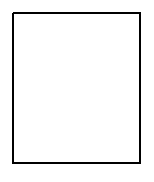 ИИН:	Планируемая квалификационная категория: _ Уровень организации образования, в которомработает педагог:	Место тестирования:Адрес:	Аудитория:	Язык сдачи тестирования:	Дата тестирования:	Время начала регистрации на тестирование:Предметы тестирования: 1.	Казахстан Республикасыньщ электронды нысандагы нормативт'iк куцыктыщ актшердщ эталонды бацылау банкЭталонный контрольный банк нормативных правовых актов Республики Казахстан в электронном видеПредседательаттестационной комиссии:	(подпись) (Ф.И.О. (при его наличии))Педагог:	(подпись) (Ф.И.О. (при его наличии)) Дата выдачи пропуска:	Казахстан Республикасыньщ электронды нысандагы нормативтiк куцыктыщ актшердщ эталонды бацылау банкЭталонный контрольный банк нормативных правовых актов Республики Казахстан в электронном видеПриложение 3к Правилам и условиям проведения аттестации педагогов, занимающих должности в организациях образования, реализующих общеобразовательные учебные программы дошкольного воспитания и обучения, начального, основного среднего и общего среднего образования, образовательные программы технического и профессионального, послесреднего, дополнительного, специализированного и специального образования, и иных гражданских служащих в области образования и наукиФормаАктобнаружения предметов и удаления из аудитории
педагога, нарушившего правила поведения в аудиторииПункт проведения тестирования«	»	20	г.Настоящий акт составлен педагог(Ф.И.О. (при наличии)ИКТ(Ф.И.О. (при наличии)Казахстан Республикасыньщ электронды нысандагы нормативтiк куцыктыщ актшердщ эталонды бацылау банкЭталонный контрольный банк нормативных правовых актов Республики Казахстан в электронном виде(аудитория №	, место №	, вариант №	) во время тестированиянарушил правила поведения в аудитории):факт нарушения. На основании данного факта изъят материал, руководитель организации образования удален из аудитории, результаты тестирования аннулированы.с актом ознакомлен:		(Ф.И.О. (при наличии) подпись педагога)Дежурный по аудитории		(Ф.И.О. (при наличии) подпись)Ответственный за проведение тестирования(Ф.И.О. (при наличии) подпись)Председатель Комиссии(Ф.И.О. (при наличии) подпись)Дата:	Казахстан Республикасыньщ электронды нысандагы нормативтiк куцыктыщ актшердщ эталонды бацылау банкЭталонный контрольный банк нормативных правовых актов Республики Казахстан в электронном видеПриложение 4к Правилам и условиям проведения аттестации педагогов, занимающих должности в организациях образования, реализующих общеобразовательные учебные программы дошкольного воспитания и обучения, начального, основного среднего и общего среднего образования, образовательные программы технического и профессионального, послесреднего, дополнительного, специализированного и специального образования, и иных гражданских служащих в области образования и наукиФормаАктвыявления подставного лица на тестированииПункт проведения тестирования«	»	20	г.		ч.	мин.Настоящий акт составлено том, что(Ф.И.О. (при наличии)выявлен факт попытки сдачи тестирования гражданином(Ф.И.О. (при наличии)вместо педагогаКазахстан Республикасыньщ электронды нысандагы нормативтiк куцыктыщ актшердщ эталонды бацылау банкЭталонный контрольный банк нормативных правовых актов Республики Казахстан в электронном виде(Ф.И.О. (при наличии)На основании данного факта в случае входа в аудиторию изъят материал, руководитель организации образования удален из аудитории, результаты тестирования аннулированы; в случае обнаружения подставного лица при запуске в здание - не допущение до сдачи тестирования.С актом ознакомлен:		(Ф.И.О. (при наличии) подпись педагога)Дежурный по аудитории		(Ф.И.О. (при наличии) подпись)Ответственный за проведение тестирования	(Ф.И.О. (при наличии) подпись педагога)Председатель Комиссии		(Ф.И.О. (при наличии) подпись педагога)Дата:	Казахстан Республикасыньщ электронды нысандагы нормативтiк куцыктыщ актшердщ эталонды бацылау банкЭталонный контрольный банк нормативных правовых актов Республики Казахстан в электронном видеПриложение 5к Правилам и условиям проведения аттестации педагогов, занимающих должности в организациях образования, реализующих общеобразовательные учебные программы дошкольного воспитания и обучения, начального, основного среднего и общего среднего образования, образовательные программы технического и профессионального, послесреднего, дополнительного, специализированного и специального образования, и иных гражданских служащих в области образования и наукиФормаСправкао прохождении национального квалификационного тестированияудостоверяет в том, чтоФ.И.О. (при наличии) педагогаучаствовал(а) дд.мм.гггг г. в национальномквалификационном тестировании в городе на квалификационную категорию	Ответственное лицо:		(Ф.И.О. (при наличии), подпись)Казахстан Республикасыньщ электронды нысандагы нормативтiк куцыктыщ актшердщ эталонды бацылау банкЭталонный контрольный банк нормативных правовых актов Республики Казахстан в электронном видеПриложение 6к Правилам и условиям проведения аттестации педагогов, занимающих должности в организациях образования, реализующих общеобразовательные учебные программы дошкольного воспитания и обучения, начального, основного среднего и общего среднего образования, образовательные программы технического и профессионального, послесреднего, дополнительного, специализированного и специального образования, и иных гражданских служащих в области образования и наукиФормаПредседателю аттестационной комиссии (наименование организации образования, районные (городские) отделы, управления образования областей, городов республиканского значения и столицы, уполномоченный орган)Заявлениена участие в процедуре присвоения (подтверждения) квалификационной категории,ИИН(Ф.И.О. (при наличии) педагога)
(должность, место работы)Казахстан Республикасыньщ электронды нысандагы нормативт'iк куцыктыщ актшердщ эталонды бацылау банкЭталонный контрольный банк нормативных правовых актов Республики Казахстан в электронном видепрошу допустить на участие в процедуре присвоения (подтверждения)квалификационной категории в 20	году на квалификационную категорию	, по должности (специальности)	В настоящее время имею квалификационную категорию	,действительную до	(день)	(месяц)	года.Основанием считаю следующие результаты работы:Сообщаю о себе следующие сведения:Образование:Стаж работы:Награды, звания, ученая (академическая) степень, ученое звание с указанием года получения (присвоения)Казахстан Республикасыньщ электронды нысандагы нормативтiк куцыктыщ актшердщ эталонды бацылау банкЭталонный контрольный банк нормативных правовых актов Республики Казахстан в электронном видеОрганизация образования, в которой работает педагог (нужное подчеркнуть): дошкольное, начальное, основное среднее, общее среднее, техническое и профессиональное, послесреднее, дополнительное образование.С Порядком проведения очередного присвоения (подтверждения) квалификационной категории ознакомлен (-а).«	»	20	года		(подпись)Казахстан Республикасыньщ электронды нысандагы нормативтiк кукыктык актшердщ эталонды бацылау банкЭталонный контрольный банк нормативных правовых актов Республики Казахстан в электронном видеПриложение 7к Правилам и условиям проведения аттестации педагогов, занимающих должности в организациях образования, реализующих общеобразовательные учебные программы дошкольного воспитания и обучения, начального, основного среднего и общего среднего образования, образовательные программы технического и профессионального, послесреднего, дополнительного, специализированного и специального образования, и иных гражданских служащих в области образования и наукиформаКазахстан Республикасыньщ электронды нысандагы нормативт'iк кукыктык актшердщ эталонды бакылау банкЭталонный контрольный банк нормативных правовых актов Республики Казахстан в электронном видеКазахстан Республикасыньщ электронды нысандагы нормативтiк кукыктык актшердщ эталонды бацылау банкЭталонный контрольный банк нормативных правовых актов Республики Казахстан в электронном видеКазахстан Республикасыньщ электронды нысандагы нормативтiк кукыктык актшердщ эталонды бацылау банкЭталонный контрольный банк нормативных правовых актов Республики Казахстан в электронном видеПриложение 8к Правилам и условиям проведения аттестации педагогов, занимающих должности в организациях образования, реализующих общеобразовательные учебные программы дошкольного воспитания и обучения, начального, основного среднего и общего среднего образования, образовательные программы технического и профессионального, послесреднего, дополнительного, специализированного и специального образования, и иных гражданских служащих в области образования и наукиФормаКазахстан Республикасыньщ электронды нысандагы нормативт'iк кукыктык актшердщ эталонды бакылау банкЭталонный контрольный банк нормативных правовых актов Республики Казахстан в электронном видеКазахстан Республикасыньщ электронды нысандагы нормативт'iк кукыктык актшердщ эталонды бацылау банкЭталонный контрольный банк нормативных правовых актов Республики Казахстан в электронном видеКазахстан Республикасыньщ электронды нысандагы нормативтiк куцыктыщ актшердщ эталонды бацылау банкЭталонный контрольный банк нормативных правовых актов Республики Казахстан в электронном видеПриложение 9к Правилам и условиям проведения аттестации педагогов, занимающих должности в организациях образования, реализующих общеобразовательные учебные программы дошкольного воспитания и обучения, начального, основного среднего и общего среднего образования, образовательные программы технического и профессионального, послесреднего, дополнительного, специализированного и специального образования, и иных гражданских служащих в области образования и наукиФорма/Ф. И. О. (при наличии) услугополучателя/Расписка об отказе в приеме документов педагогов, занимающих должности
в организациях образования, для прохождения аттестацииРуководствуясь пунктов 43 главы 2 Правил и условий проведения аттестации педагогов, занимающих должности в организациях образования, реализующих общеобразовательные учебные программы дошкольного воспитания и обучения, начального, основного среднего и общего среднего образования, образовательные программы технического и профессионального, послесреднего, дополнительного, специализированного и специального образования, и иных гражданских служащих в области образования и науки, утвержденного приказом Министра образования и науки Республики Казахстан от 27 января 2016 года № 83Казахстан Республикасыньщ электронды нысандагы нормативтiк куцыктыщ актшердщ эталонды бацылау банкЭталонный контрольный банк нормативных правовых актов Республики Казахстан в электронном виде/указать наименование услугодателя или Государственной корпорации,адрес/отказывает в приеме документов для участия в процедуре присвоения (подтверждения) квалификационных категорий педагогам/ указать Ф. И. О. (при наличии) услугополучателя/в/указать наименование организации образования/в связи с	, а именно/указать наименование отсутствующих или несоответствующих документов/:;;.Настоящая расписка составлена в 2 экземплярах, по одному для каждой стороны.«	»	20	года(Ф.И.О. отчество при наличии работника Государственной корпорации)
(подпись, контакный телефон)Получил:		/Ф.И.О. (при наличии) услугополучателя /«	»	20	года		/подписьКазахстан Республикасыньщ электронды нысандагы нормативтiк куцыктыщ актшердщ эталонды бацылау банкЭталонный контрольный банк нормативных правовых актов Республики Казахстан в электронном видеПриложение 10к Правилам и условиям проведения аттестации педагогов, занимающих должности в организациях образования, реализующих общеобразовательные учебные программы дошкольного воспитания и обучения, начального, основного среднего и общего среднего образования, образовательные программы технического и профессионального, послесреднего, дополнительного, специализированного и специального образования, и иных гражданских служащих в области образования и наукиФорма/Ф. И. О. (при наличии) услугополучателя/Расписка о приеме документов педагогов, занимающих должности в организациях образования, для прохождения аттестации/указать Ф. И. О. (при наличии) услугополучателя /
/ указать наименование услугодателя /Перечень принятых документов для участия в процедуре аттестации педагогов:3.Принял:Казахстан Республикасыньщ электронды нысандагы нормативтiк кукыктык актшердщ эталонды бакылау банкЭталонный контрольный банк нормативных правовых актов Республики Казахстан в электронном виде«	»	20	годаКазахстан Республикасыньщ электронды нысандагы нормативтiк куцыктыщ актшердщ эталонды бацылау банкЭталонный контрольный банк нормативных правовых актов Республики Казахстан в электронном видеПриложение 11к Правилам и условиям проведения аттестации педагогов, занимающих должности в организациях образования, реализующих общеобразовательные учебные программы дошкольного воспитания и обучения, начального, основного среднего и общего среднего образования, образовательные программы технического и профессионального, послесреднего, дополнительного, специализированного и специального образования, и иных гражданских служащих в области образования и наукиФормаПредседателю аттестационной комиссии(наименование организации образования, районные (городские) отделы, управления образования областей, городов республиканского значения и столицы, уполномоченный орган)Заявлениена участие в аттестации руководителей (заместителей руководителей) организаций образования, реализующих общеобразовательные учебные программы дошкольного воспитания и обучения, начального, основного среднего и общего среднего образования, образовательные программы технического и профессионального, послесреднего, дополнительного, специализированного и специального образованияЯ,(Ф.И.О. (при наличии) педагога)Казахстан Республикасыньщ электронды нысандагы нормативт'iк кукыктык актшердщ эталонды бакылау банкЭталонный контрольный банк нормативных правовых актов Республики Казахстан в электронном видеИИН(должность, место работы)прошу допустить на участие в аттестации в 20	году наквалификационную категорию	, по должности (специальности)В настоящее время имею квалификационную категорию действительную до	(день)	(месяц)	года.Основанием считаю следующие результаты работы:Сообщаю о себе следующие сведения:Образование:Стаж работы:Казахстан Республикасыньщ электронды нысандагы нормативтiк куцыктыщ актшердщ эталонды бацылау банкЭталонный контрольный банк нормативных правовых актов Республики Казахстан в электронном видеНаграды, звания, ученая (академическая) степень, ученое звание с указанием года получения (присвоения)Организация образования, в которой работает руководитель (заместитель руководителя) организации образования (нужное подчеркнуть): дошкольное, начальное, основное среднее, общее среднее, техническое и профессиональное, послесреднее, специальное, дополнительное образование.С Правилами аттестации ознакомлен (-а).«	»	20	года		(подпись)Казахстан Республикасыньщ электронды нысандагы нормативтiк куцыктыщ актшердщ эталонды бацылау банкЭталонный контрольный банк нормативных правовых актов Республики Казахстан в электронном видеПриложение 12к Правилам и условиям проведения аттестации педагогов, занимающих должности в организациях образования, реализующих общеобразовательные учебные программы дошкольного воспитания и обучения, начального, основного среднего и общего среднего образования, образовательные программы технического и профессионального, послесреднего, дополнительного, специализированного и специального образования, и иных гражданских служащих в области образования и наукиФормаАттестационный лист на руководителя
организации образованияВид аттестации: очередная -; повторная -(нужное отметить знаком X)Ф.И.О. (отчество при наличии)	Дата рождения: «	»	года.Сведения об образовании, о повышении квалификации, переподготовке (когда и какое учебное заведение окончил, специальность и квалификация по образованию, документы о повышении квалификации, переподготовке, ученая (академическая) степень, ученое звание, дата их присвоения)Занимаемая должность и дата назначения, квалификационная категорияКазахстан Республикасыньщ электронды нысандагы нормативтiк куцыктыщ актшердщ эталонды бацылау банкЭталонный контрольный банк нормативных правовых актов Республики Казахстан в электронном видеОбщий трудовой стаж	Общий стаж работы на должностях государственного и гражданского служащего, руководящих должностяхЗамечания и предложения, высказанные членами аттестационной комиссии:Мнение аттестуемого:Оценка деятельности аттестуемого непосредственным руководителем согласно служебной характеристикеНа заседании присутствовало	членов аттестационной комиссии.Оценка деятельности аттестуемого по результатам голосования согласно прилагаемому оценочному листу, заполняемому каждым членом аттестационной комиссии:аттестован на заявленную квалификационную категориюКазахстан Республикасыньщ электронды нысандагы нормативтiк куцыктыщ актшердщ эталонды бацылау банкЭталонный контрольный банк нормативных правовых актов Республики Казахстан в электронном виде(количество голосов)
(по каждой квалификационной категории отдельно)аттестован на заявленную квалификационную категорию с ротацией(количество голосов)не аттестован на заявленную квалификационную категорию(количество голосов)Итоговая оценка(квалификационная категория с цифровым обозначением указываетсяпрописью)Рекомендации аттестационной комиссии (с указанием мотивов, по которым они даются)ПримечанияПредседатель аттестационной комиссии:Казахстан Республикасыньщ электронды нысандагы нормативтiк кукыктык актшердщ эталонды бакылау банкЭталонный контрольный банк нормативных правовых актов Республики Казахстан в электронном виде(подпись)Секретарь аттестационной комиссии:(подпись)Члены аттестационной комиссии:(подпись) (подпись) (подпись) (подпись)Руководитель организации(подпись)Место печатиДата проведения аттестации	«	»	20	года.С аттестационным листом ознакомился:(подпись аттестуемого и дата)Казахстан Республикасыньщ электронды нысандагы нормативтiк куцыктыщ актшердщ эталонды бацылау банкЭталонный контрольный банк нормативных правовых актов Республики Казахстан в электронном видеПриложение 13к Правилам и условиям проведения аттестации педагогов, занимающих должности в организациях образования, реализующих общеобразовательные учебные программы дошкольного воспитания и обучения, начального, основного среднего и общего среднего образования, образовательные программы технического и профессионального, послесреднего, дополнительного, специализированного и специального образования, и иных гражданских служащих в области образования и наукиФормаОценочный листна руководителя организации образования,
подлежащего аттестации(заполняется членом аттестационной комиссии)Вид аттестации: очередная -; повторная -(нужное отметить знаком X)Ф.И.О. (при наличии)	Должность	Решение члена аттестационной комиссии (одно из перечисленных: аттестован на заявленную квалификационную категорию, аттестован на заявленную квалификационную категорию с ротацией, не аттестован на заявленную квалификационную категорию):Обоснование членом аттестационной комиссии своего решения:Казахстан Республикасыньщ электронды нысандагы нормативтiк кукыктык актшердщ эталонды бакылау банкЭталонный контрольный банк нормативных правовых актов Республики Казахстан в электронном видеСоответствует квалификационной категорииОтсутствуют основания для установления квалификационной категорииОбоснование:Член аттестационной комиссии(Ф.И.О. (при наличии), подпись)Секретарь аттестационной комиссии(Ф.И.О. (при наличии), подпись)Дата «	»	20	годаКазахстан Республикасыньщ электронды нысандагы нормативт'iк куцыктыщ актшердщ эталонды бацылау банкЭталонный контрольный банк нормативных правовых актов Республики Казахстан в электронном видеПриложение 14к Правилам и условиям проведения аттестации педагогов, занимающих должности в организациях образования, реализующих общеобразовательные учебные программы дошкольного воспитания и обучения, начального, основного среднего и общего среднего образования, образовательные программы технического и профессионального, послесреднего, дополнительного, специализированного и специального образования, и иных гражданских служащих в области образования и наукиФормаПоказатели эффективности
деятельности руководителя организации образованияКазахстан Республикасыньщ электронды нысандагы нормативт'iк куцыктыщ актшердщ эталонды бацылау банкЭталонный контрольный банк нормативных правовых актов Республики Казахстан в электронном видеКазахстан Республикасыньщ электронды нысандагы нормативтiк кукьщтьщ актшердщ эталонды бацылау банкЭталонный контрольный банк нормативных правовых актов Республики Казахстан в электронном видеКазахстан Республикасыньщ электронды нысандагы нормативт'iк кукыктык актшердщ эталонды бакылау банкЭталонный контрольный банк нормативных правовых актов Республики Казахстан в электронном видеКазахстан Республикасыньщ электронды нысандагы нормативт'iк кукыктык актшердщ эталонды бацылау банкЭталонный контрольный банк нормативных правовых актов Республики Казахстан в электронном виде*Достижение показателей учитываются за межаттестационный период (период между аттестациями)Показатели эффективностидеятельности руководителя организации образования, реализующей
образовательные программы технического и профессионального,послесреднего образованияКазахстан Республикасыньщ электронды нысандагы нормативт'iк кукыктык актшердщ эталонды бацылау банкЭталонный контрольный банк нормативных правовых актов Республики Казахстан в электронном видеКазахстан Республикасыньщ электронды нысандагы нормативт'iк кукыктык актшердщ эталонды бакылау банкЭталонный контрольный банк нормативных правовых актов Республики Казахстан в электронном видеПоказатели снижения баллов *(максимальное количество уменьшения баллов по критерию - минус 13 баллов)Казахстан Республикасыньщ электронды нысандагы нормативт'iк куцыктыщ актшердщ эталонды бацылау банкЭталонный контрольный банк нормативных правовых актов Республики Казахстан в электронном видеПоказатели эффективностидеятельности руководителя методического кабинета (центра)
(максимальное количество баллов - 24)Казахстан Республикасыньщ электронды нысандагы нормативт'iк куцыктыщ актшердщ эталонды бацылау банкЭталонный контрольный банк нормативных правовых актов Республики Казахстан в электронном видеКазахстан Республикасыньщ электронды нысандагы нормативт'iк кукыктык актшердщ эталонды бакылау банкЭталонный контрольный банк нормативных правовых актов Республики Казахстан в электронном видеПоказатели снижения баллов(максимальное количество уменьшения баллов по критерию - минус 4 балла)*Достижение показателей учитываются за межаттестационный период (период между аттестациями)Казахстан Республикасыньщ электронды нысандагы нормативтiк куцыктык актшердщ эталонды бацылау банкЭталонный контрольный банк нормативных правовых актов Республики Казахстан в электронном видеПриложение 15к Правилам и условиям проведения аттестации педагогов, занимающих должности в организациях образования, реализующих общеобразовательные учебные программы дошкольного воспитания и обучения, начального, основного среднего и общего среднего образования, образовательные программы технического и профессионального, послесреднего, дополнительного, специализированного и специального образования, и иных гражданских служащих в области образования и наукиФормаПротокол заседания аттестационной комиссии«	»	20	годаПредседатель Комиссии:Члены Комиссии:1.	2.	РЕШЕНИЕ Комиссии по итогам этапов аттестации:Аттестованы на заявленную квалификационную категорию следующие руководители организаций образования:Аттестованы на заявленную квалификационную категорию с ротацией следующие руководители организаций образования:Казахстан Республикасыньщ электронды нысандагы нормативтiк кукыктык актшердщ эталонды бакылау банкЭталонный контрольный банк нормативных правовых актов Республики Казахстан в электронном видеНе аттестованы на заявленную квалификационную категорию следующие руководители организаций образования:Председатель Комиссии		(подпись)Члены Комиссии:	(подпись) (подпись) (подпись) (подпись)Секретарь:		(подпись)Казахстан Республикасыньщ электронды нысандагы нормативтiк куцыктыщ актшердщ эталонды бацылау банкЭталонный контрольный банк нормативных правовых актов Республики Казахстан в электронном видеПриложение 16к Правилам и условиям проведения аттестации педагогов, занимающих должности в организациях образования, реализующих общеобразовательные учебные программы дошкольного воспитания и обучения, начального, основного среднего и общего среднего образования, образовательные программы технического и профессионального, послесреднего, дополнительного, специализированного и специального образования, и иных гражданских служащих в области образования и наукиФормаУДОСТОВЕРЕНИЕоб аттестации с присвоением (подтверждением)
квалификационной категорииНастоящее удостоверение выдано(Ф.И.О. (при наличии), подпись)в том, что в соответствии с решением аттестационной комиссии от «	»	20	приказом(полное наименование организации образования или органа управленияобразования)№	от «	»	20	года присвоена (подтверждена)квалификационная категорияКазахстан Республикасыньщ электронды нысандагы нормативтiк кукыктык актшердщ эталонды бакылау банкЭталонный контрольный банк нормативных правовых актов Республики Казахстан в электронном виде	 	по	должности	.(наименование должности)Настоящее удостоверение действительно до «	»	20	годаРуководитель организации образования	(Ф.И.О. (при наличии), подпись)Место печатиРегистрационный номер	Дата выдачи «	»	20	годаКазахстан Республикасыньщ электронды нысандагы нормативтiк куцыктыщ актшердщ эталонды бацылау банкЭталонный контрольный банк нормативных правовых актов Республики Казахстан в электронном видеПриложение 17к Правилам и условиям проведения аттестации педагогов, занимающих должности в организациях образования, реализующих общеобразовательные учебные программы дошкольного воспитания и обучения, начального, основного среднего и общего среднего образования, образовательные программы технического и профессионального, послесреднего, дополнительного, специализированного и специального образования, и иных гражданских служащих в области образования и наукиФормаЖурнал регистрации и выдачи удостоверений об аттестацииСтандарт государственной услуги: «Прием документов и зачисление в организации образования независимо от ведомственной подчиненности для обучения по общеобразовательным программам начального, основного среднего, общего среднего образования»Стандарт государственной услуги: «Прием документов и зачисление в организации образования независимо от ведомственной подчиненности для обучения по общеобразовательным программам начального, основного среднего, общего среднего образования»Стандарт государственной услуги: «Прием документов и зачисление в организации образования независимо от ведомственной подчиненности для обучения по общеобразовательным программам начального, основного среднего, общего среднего образования»1Наименование услу-годателяОрганизации начального, основного среднего, общего среднего образования (далее - услугодатель)2Способы предоставления государственной услугивеб-портал «электронного правительства» www.egov.kz (далее - портал);услугодателя.3Срок оказания государственной услугиС момента сдачи пакета документов услугодателю, а также при обращении через портал - один рабочий день.Для зачисления в организацию образования начального, основного среднего, общего среднего образования:на очную и вечернюю форму обучения - не позднее 30 августа; в первый класс - с 1 апреля по 1 августа текущего года.4Форма оказания государственной услугиЭлектронная/бумажная5Результат оказаниягосударственнойуслугиВыдача расписки о приеме документов и уведомления о зачислении в организацию среднего образования по форме согласно приложению 1 к настоящему Стандарту.При обращении через портал в «личный кабинет» услугополучателя приходит уведомление о зачислении в организацию образования в форме электронного документа, подписанного электронной цифровой подписью (далее - ЭЦП) уполномоченного лица услугодателя.Услугодатель при зачислении направляет уведомление о зачислении с 1 сентября текущего года первым троим подавшим заявление услугополучателям из территории обслуживания, затем - о зачислении с 1 сентября текущего года 1 (одному) претенденту не из территории обслуживания, из числа тех, кто зарегистрировался первым.При отказе в оказании государственной услуги услугодатель направляет услугополучателю мотивированный ответ с указанием причин отказа.При обращении к услугодателю за результатом оказания государственной услуги на бумажном носителе результат оформляется на бумажном носителе.6Размер оплаты, взимаемой с услугополучателя при оказании государственнойБесплатноуслуги, и способы ее взимания в случаях, предусмотренных законодательством Республики Казахстан7График работыуслугодателя - с понедельника по пятницу, в соответствии с установленным графиком работы с 9.00 до 18.30 часов, за исключением выходных и праздничных дней, согласно Трудовому кодексу Республики Казахстан от 23 ноября 2015 года (далее - Кодекс) с перерывом на обед с 13.00 часов до 14.30 часов.портала - круглосуточно, за исключением технических перерывов в связи с проведением ремонтных работ (при обращении услугополучателя после окончания рабочего времени, в выходные и праздничные дни согласно Кодексу, прием заявлений и выдача результатов оказания государственной услуги осуществляется следующим рабочим днем).Адреса мест оказания государственной услуги размещены на:интернет-ресурсе услугодателя;портале www.egov.kz.8Перечень документов необходимых для оказания государственной услугиуслугодателю;заявление согласно приложению 2 к настоящему Стандарту;оригинал документа, удостоверяющего личность (требуется для идентификации),справка о состоянии здоровья (форма № 063/у, утвержденная приказом исполняющего обязанности Министра здравоохранения Республики Казахстан от 23 ноября 2010 года № 907 «Об утверждении форм первичной медицинской документации организаций здравоохранения» (зарегистрированный в Реестре государственной регистрации нормативных правовых актов под № 6697) и форма № 026/у-3, утвержденная приказом Министра здравоохранения Республики Казахстан от 24 июня 2003 года № 469 «Об утверждении Инструкции по заполнению и ведению учетной формы 026/у-3 «Паспорта здоровья ребенка» (зарегистрированный в Реестре государственной регистрации нормативных правовых актов под № 2423));фотографии ребенка размером 3х4 см в количестве 2 штук.Для приема на обучение в организации образования детей с особыми образовательными потребностями дополнительно представляется заключение педагого-медико-психологической комиссии при согласии законных представителей.Услугополучатели-иностранцы и лица без гражданства также представляют один из следующих документов, определяющих их статус, с отметкой о регистрации по месту проживания:иностранец - вид на жительство иностранца в Республике Казахстан;лицо без гражданства - удостоверение лица без гражданства;беженец - удостоверение беженца;лицо, ищущее убежище - свидетельство лица, ищущего убежище;оралман - удостоверение оралмана.На портал:заявление одного из родителей (или иных законных представителей) услугополучателя в форме электронного документа, подписанного ЭЦП его представителя, с указанием фактического места жительства услугополучателя;электронные документы о состоянии здоровья формы № 063/у, утвержденной приказом исполняющего обязанности Министра здравоохранения Республики Казахстан от 23 ноября 2010 года №907 «Об утверждении форм первичной медицинской документации организаций здравоохранения» (зарегистрирован в Реестре государственной регистрации нормативных правовых актов Республики Казахстан под № 6697), формы № 026/у-3, утвержденной приказом Министра здравоохранения Республики Казахстан от 24 июня 2003 года № 469 «Об утверждении Инструкции по заполнению и ведению учетной формы 026/у-3 «Паспорта здоровья ребенка» (зарегистрирован в Реестре государственной регистрации нормативных правовых актов под № 2423));4) цифровая фотография ребенка размером 3х4 см.Сведения о документе, удостоверяющего личность услугополучателя, свидетельство о рождении ребенка, адресную справку услугодатель получает из соответствующих государственных информационных систем через шлюз «электронного правительства».При обращении через портал услугополучателю в «личный кабинет» направляется уведомление-отчет о принятии запроса для оказания государственной услуги в форме электронного документа, удостоверенного ЭЦП.В случаях представления услугополучателем неполного пакета документов согласно перечню, предусмотренному настоящим пунктом стандарта государственной услуги, и (или) документов с истекшим сроком действия услугодатель отказывает в приеме заявления.9Основания для отказа в оказании государственной услуги, установленные законодательством Республики Казахстанустановление недостоверности документов, представленных услугополучателем для получения государственной услуги, и (или) данных (сведений), содержащихся в них;несоответствие представленных документов услугополучателя, необходимых для оказания государственной услуги, требованиям, установленным Типовыми правилами приема на обучение в организации образования, реализующие общеобразовательные учебные программы начального, основного среднего и общего среднего образования, утвержденными приказом Министра образования и науки Республики Казахстан от 12 октября 2018 года №546 (зарегистрирован в Реестре государственной регистрации нормативных правовых актов под № 17553);переполненность класс-комплектов.10Иные требования с учетом особенностей оказания государственной услуги, в том числе оказываемой в электронной форме и через Государственную корпорациюмаксимально допустимое время ожидания для сдачи пакета документов - 15 минут;максимально допустимое время обслуживания - 15 минут.Услугополучатель имеет возможность получения государственной услуги в электронной форме через портал при условии наличия ЭЦП родителей (законных представителей).Услугополучатель имеет возможность получения информации о порядке и статусе оказания государственной услуги в режиме удаленного доступа посредством «личного кабинета» портала, справочных служб услугодателя, а также Единого контакт-центра «1414», 8-800-080-7777.Условия получения услуги третьими лицами:Электронный запрос третьих лиц, при условии согласия лица, в отношении которого запрашиваются сведения, предоставленного из «личного кабинета» на портале.Стандарт государственной услуги: «Прием документов для перевода детей между организациями начального, основного среднего, общего среднего образования»Стандарт государственной услуги: «Прием документов для перевода детей между организациями начального, основного среднего, общего среднего образования»Стандарт государственной услуги: «Прием документов для перевода детей между организациями начального, основного среднего, общего среднего образования»1Наименование услугодате- ляОрганизации начального, основного среднего, общего среднего образования (далее - услугода- тель).2Способы предоставления государственной услугивеб-портал «электронного правительства» www.egov.kz (далее - портал);услугодателя.3Срок оказания государственной услугиСрок оказания - 30 минут.4Форма оказания государственной услугиЭлектронная/бумажная.5Результат оказания государственной услугиВыдача расписки о приеме документов на перевод из одной организации среднего образования в другую по форме согласно приложению 1 к настоящему Стандарту.При обращении через портал в «личный кабинет» услугополучателя приходит уведомление о зачислении в организацию образования или о мотивированном отказе с указанием причин отказа в форме электронного документа, подписанного электронной цифровой подписью (далее - ЭЦП) уполномоченного лица услугодателя.При обращении к услугодателю за результатом оказания государственной услуги на бумажном носителе результат оформляется на бумажном носителе.При не обращении услугополучателя за результатом государственной услуги в указанный срок, услугодатель обеспечивает их хранение по месту приема до получения услугополучателем.6Размер оплаты, взимаемой с услугополучателя при оказании государственной услуги, и способы ее взимания в случаях, предусмотренных законодательством Республики КазахстанБесплатно7График работыуслугодателя - с понедельника по пятницу, в соответствии с установленным графиком работы с 9.00 до 18.30 часов, за исключением выходных и праздничных дней, согласно Трудовому кодексу Республики Казахстан от 23 ноября 2015 года (далее - Кодекс) с перерывом на обед с 13.00 часов до 14.30 часов.портала - круглосуточно, за исключением технических перерывов в связи с проведением ремонтных работ (при обращении услугополучателя после окончания рабочего времени, в выходные и праздничные дни согласно Кодексу, прием заявлений и выдача результатов оказания государственной услуги осуществляется следующим рабочим днем).Адреса мест оказания государственной услуги размещены на:интернет-ресурсе услугодателя;портале www.egov.kz.8- услугодателю:Перечень документов необходимых для оказания государственной услугизаявление на имя руководителя организации образования, согласно приложению 2 к настоящему Стандарту;документ, удостоверяющий личность (для идентификации),открепительный талон.- через портал:заявление, удостоверенное ЭЦП услугополучателя, по форме, согласно приложению 2 к настоящему Стандарту;электронная копия открепительного талона9Основания для отказа в оказании государственной услуги, установленные законодательством Республики Казахстанустановление недостоверности документов, представленных услугополучателем для получения государственной услуги, и (или) данных (сведений), содержащихся в них;несоответствие представленных документов услугополучателя, необходимых для оказания государственной услуги, требованиям, установленным Типовыми правилами приема на обучение в организации образования, реализующие общеобразовательные учебные программы начального, основного среднего и общего среднего образования, утвержденными приказом Министра образования и науки Республики Казахстан от 12 октября 2018 года №546 (зарегистрирован в Реестре государственной регистрации нормативных правовых актов под № 17553);переполненность класс-комплектов.10Иные требования с учетом особенностей оказания государственной услуги, в том числе оказываемой в электронной форме и через Государственную корпорациюмаксимально допустимое время ожидания для сдачи пакета документов -15 минут.максимально допустимое время обслуживания услугополучателя - 30 минут.Услугополучатель имеет возможность получения государственной услуги в электронной форме через портал при условии наличия ЭЦП.Услугополучатель имеет возможность получения информации о порядке и статусе оказания государственной услуги в режиме удаленного доступа посредством «личного кабинета» портала, справочных служб услугодателя, а также Единого контакт-центра «1414», 8-800-080-7777.НаименованиеучебногозаведенияПериодобученияСпециальность (квалификация), указанная в дипломе об образовании или документе о переподготовке с присвоением соответствующей квалификации по занимаемой должностиОбщийПо специальности (квалификации), указанной в дипломе об образовании или документе о переподготовке с присвоением соответствующей квалификации по занимаемой должностиПе-даго-гиче-скийРуководителем (заместителем руководителя)организации образованияПамятка педагогу:Педагог должен иметь при себе пропуск на тестирование и оригинал документа, удостоверяющего личность (удостоверение личности или паспорт).Педагогу необходимо прибыть на место тестирования до окончания регистрации. Регистрация педагогов осуществляется 45 минут и заканчивается за 15 минут до начала тестирования.Педагогу не допускается:Иметь при себе или пользоваться справочной литературой, записными книжками, диктофонами, сотовыми телефонами, электронными устройствами и тому подобным, а также сведениями, раскрывающими содержание тестов и кодов правильных ответов к ним;переговариваться с другими тестируемыми; пересаживаться с места на место;выходить из аудитории без разрешения и сопровождения дежурного.При нарушении правил и выявления запрещенных предметов составляется соответствующий акт, педагог удаляется из аудитории, результаты аннулируются.Результаты также могут быть аннулированы после завершения тестирования в рамках изучения видеоматериалов.Для работы каждому педагогу будут выдаваться три листа формата А4. После окончания тестирования необходимо сдать листы представителю Министерства.Я ознакомлен(а) с памяткой и претензий не имею. Подтверждаю, что данные на пропуске правильные.(Подпись педагога)(Подпись педагога)Наименование модуляКоличество тестовых заданийКоличество максимальных балловКоличество набранных балловКоличество набранных балловЗнание законодательстваВсегоВсегоВсегоНаименованиеучебногозаведенияПери-одобу-че-нияСпециальность (квалификация), указанная в дипломе об образовании или документе о переподготовке с присвоением соответствующей квалификации по занимаемой должностиОбщийПо специальности (квалификации), указанной в дипломе об образовании или документе о переподготовке с присвоением соответствующей квалификации по занимаемой должностиПедаго-гиче-скийВданнойОрга-низа-цииобра-зова-нияСтандарт государственной услуги «Прием документов для прохождения аттестации на присвоение (подтверждение) квалификационных категорий педагогам организаций образования, реализующих программы дошкольного воспитания и обучения, начального, основного среднего, общего среднего, технического и профессионального, послесреднего образования»Стандарт государственной услуги «Прием документов для прохождения аттестации на присвоение (подтверждение) квалификационных категорий педагогам организаций образования, реализующих программы дошкольного воспитания и обучения, начального, основного среднего, общего среднего, технического и профессионального, послесреднего образования»Стандарт государственной услуги «Прием документов для прохождения аттестации на присвоение (подтверждение) квалификационных категорий педагогам организаций образования, реализующих программы дошкольного воспитания и обучения, начального, основного среднего, общего среднего, технического и профессионального, послесреднего образования»1Наименование услугодателяМестные исполнительные органы областей, городов республиканского значения и столицы, районов и городов областного значения, организациями дошкольного, начального, основного среднего, общего среднего, технического и профессионального, послесреднего образования2Способы предоставления государственной услугиканцелярию услугодателя;некоммерческое акционерное общество «Государственная корпорация «Правительство для граждан» (далее - Государственная корпорация).3Срок оказания государственной услугиСроки оказания государственной услуги:при обращении через услугодателя - 20 минут;в Государственную корпорацию по месту нахождения услугодателя - 3 (три) рабочих дня;в Государственную корпорацию не по месту нахождения услугодателя - 7 (семь) рабочих дней.При обращении в Государственную корпорацию день приема не входит в срок оказания государственной услуги.максимально допустимое время ожидания для сдачи пакета документов в Государственную корпорацию - 20 (двадцать) минут;максимально допустимое время обслуживания услугополучателя в Государственной корпорации - 20 (двадцать) минут4Форма оказания государственной услугиБумажная5Результат оказания государственной услугивыдача расписки о приеме заявления для присвоения (подтверждения) квалификационной категории педагогам, по форме согласно приложению 10 к настоящим Правилам, либо мотивированный отказ в оказании государственной услуги.В Государственной корпорации выдача готовых документов осуществляется на основании расписки о приеме соответствующих документов, при предъявлении документа удостоверяющий личность (либо его представителя по нотариально удостоверенной доверенности).Документы, не выданные в срок из-за отсутствия обращения заявителя (представителя), в течение одного месяца хранятся в Государственной корпорации, после истечения данного срока возвращаются услугодателю как невостребованные При обращении услугополучателя по истечении одного месяца, по запросу Государственной корпорации услугодатель в течение одного рабочего дня направляет готовые документы в Государственную корпорацию для выдачи услугополучателю.6Размер оплаты, взимаемой с услугополучателя при оказании государственной услуги, и способы ее взимания в случаях, предусмотренных законодательством Республики Казахстанбесплатно физическим лицам7График работыуслугодателя - с понедельника по пятницу с 9.00 до 18.30 часов, перерыв на обед с 13.00 до 14.30 часов, кроме выходных и праздничных дней, в соответствии с трудовым законодательством Республики Казахстан.Прием заявления и выдача результата оказания государственной услуги у услугодателя осуществляется с 9.00 часов до 17.30 часов с перерывом на обед с 13.00 до 14.30 часов.Государственная услуга оказывается в порядке очереди, без предварительной записи и ускоренного обслуживания;Государственной корпорации - с понедельника по субботу включительно, в соответствии с установленным графиком работы с 9.00 часов до 20.00 часов без перерыва на обед, за исключением воскресенья и праздничных дней, согласно трудовому законодательству Республики Казахстан.Прием осуществляется в порядке «электронной» очереди, по выбору услугополучателя без ускоренного обслуживания, возможно бронирование электронной очереди посредством портала «электронного правительства» (далее - портал).8Перечень документов необхо-к услугодателю либо Государственную корпорацию:димых для оказания государственной услугизаявление;документ, удостоверяющий личность (требуется для идентификации личности) (возвращается владельцу);диплом об образовании;документ о прохождении курсов переподготовки (при наличии);документ, подтверждающий трудовую деятельность работника;удостоверение и приказ о присвоенной квалификационной категории (для лиц, ранее имевших квалификационную категорию);сертификат о прохождении курсов повышения квалификации по программам, согласованным с уполномоченным органом в области образования;документ о прохождении национального квалификационного тестирования, заверенный подписью сотрудника и печатью организации, определяемой уполномоченным органом в области образования, ответственной за проведение национального квалификационного тестирования;документы, подтверждающие достижения обучающихся/воспитанников (за исключением методистов методических кабинетов (центров), педагогов ПМПК);документы, подтверждающие профессиональные достижения и обобщение опыта;листы наблюдения уроков/занятий (за исключением педагогов ПМПК);Документы перечисленные в пунктах 3)-11) предоставяются подлинниках и копиях, после сверки которых подлинники возвращаются заявителю.Дополнительно предоставляются следующие документы:Для методистов методических кабинетов (центров) - документы, подтверждающие публикации, участие в проектах, инновационной, экспериментальной деятельности, разработанные методические материалы;Для педагогов организаций общего среднего, технического и профессионального, послесреднего образования - показатели качества знаний обучающихся за период между присвоениями квалификационных категорий, включающий результаты внешней оценки учебных достижений и (или) текущей и (или) итоговой аттестации, заверенные печатью и подписью руководителя организации образования;Для педагогов организаций дошкольного воспитания и обучения - показатели сформиро- ванности умений и навыков, заверенные печатью и подписью руководителя организации образования;Для педагогов организаций дополнительного образования - показатели освоения выбранной образовательной программы обучающимися, воспитанниками, заверенные печатью и подписью руководителя организации образования;Для педагогов специальных организаций образования, специальных классов (групп) в организациях образования (за исключением педагогов ПМПК) - показатели результативности деятельности специалиста по реализации индивидуальной развивающей программы;Услугодатель и работник Государственной корпорации получает согласие услугополучателя на использование сведений, составляющих охраняемую законом тайну, содержащихся в информационных системах, при оказании государственных услуг, если иное не предусмотрено законами Республики Казахстан.9Основания для отказа в оказании государственной услуги, установленные законодательством Республики КазахстанУслугодатель отказывает в оказании государственной услуги, в случаях:установления недостоверности документов, представленных услугополучателем для получения государственной услуги, и (или) данных (сведений), содержащихся в них;несоответствия услугополучателя и (или) представленных материалов, данных и сведений, необходимых для оказания государственной услуги, требованиям.В случае предоставления услугополучателем неполного пакета документов согласно перечню, предусмотренному пунктом 8 Стандарта, и (или) документов с истекшим сроком действия услугодатель выдает расписку об отказе в приеме документов по форме согласно приложению 9 настоящих Правил.10Иные требования с учетом особенностей оказания государственной услуги, в том числе оказываемой в электронной форме и через Государственную корпорациюУслугополучателям, имеющим нарушение здоровья со стойким расстройством функций организма, ограничивающее его жизнедеятельность, в случае необходимости прием документов, для оказания государственной услуги, производится работником Государственной корпорацией с выездом по месту жительства посредством обращения через Единый контакт-центр 1414; 8 800 080 7777.Адреса мест оказания государственной услуги размещены на:интернет-ресурсе Министерства: www.edu.gov.kz;интернет-ресурсе Государственной корпорации: www.gov4c.kz.Услугополучатель имеет возможность получения информации о порядке и статусе оказания государственной услуги в режиме удаленного доступа посредством «личного кабинета» портала при условии наличия ЭЦП, а также Единого контакт-центра: 1414, 8 800 080 77777.Контактные телефоны справочных служб услугодателя по вопросам оказания государственной услуги размещены на интернет-ресурсе Министерства: www.edu.gov.kz.Стандарт государственной услуги «Прием документов для прохождения аттестации на присвоение (подтверждение) квалификационных категорий педагогам республиканских подведомственных организаций образования, реализующих программы дошкольного воспитания и обучения, начального, основного среднего, общего среднего, технического и профессионального, послесреднего образования»Стандарт государственной услуги «Прием документов для прохождения аттестации на присвоение (подтверждение) квалификационных категорий педагогам республиканских подведомственных организаций образования, реализующих программы дошкольного воспитания и обучения, начального, основного среднего, общего среднего, технического и профессионального, послесреднего образования»Стандарт государственной услуги «Прием документов для прохождения аттестации на присвоение (подтверждение) квалификационных категорий педагогам республиканских подведомственных организаций образования, реализующих программы дошкольного воспитания и обучения, начального, основного среднего, общего среднего, технического и профессионального, послесреднего образования»1Наименование услугодателяМинистерство образования и науки Республики Казахстан и республиканские подведомственные организациями образования2Способы предоставления государственной услугиканцелярию услугодателя;некоммерческое акционерное общество «Государственная корпорация «Правительство для граждан» (далее - Государственная корпорация).3Срок оказания государственной услугиСроки оказания государственной услуги:при обращении через услугодателя - 20 минут;в Государственную корпорацию по месту нахождения услугодателя - 3 (три) рабочих дня;в Государственную корпорацию не по месту нахождения услугодателя - 7 (семь) рабочих дней.При обращении в Государственную корпорацию день приема не входит в срок оказания государственной услуги.максимально допустимое время ожидания для сдачи пакета документов в Государственную корпорацию - 20 (двадцать) минут;максимально допустимое время обслуживания услугополучателя в Государственной корпорации - 20 (двадцать) минут4Форма оказания государственной услугиБумажная5Результат оказания государственной услугивыдача расписки о приеме заявления для прохождения присвоения (подтверждения) квалификационных категорий педагогам республиканских подведомственных организаций образования, по форме согласно приложению 10 к настоящим Правилам либо мотивированный отказ в оказании государственной услуги.В Государственной корпорации выдача готовых документов осуществляется на основании расписки о приеме соответствующих документов, при предъявлении документа удостоверяющий личность (либо его представителя по нотариально удостоверенной доверенности).Документы, не выданные в срок из-за отсутствия обращения заявителя (представителя), в течение одного месяца хранятся в Государственной корпорации, после истечения данного срока возвращаются услугодателю как невостребованныеПри обращении услугополучателя по истечении одного месяца, по запросу Государственной корпорации услугодатель в течение одного рабочего дня направляет готовые документы в Государственную корпорацию для выдачи услугополучателю.6Размер оплаты, взимаемой с услугополучателя при оказании государственной услуги, и способы ее взимания в случаях, предусмотренных законодательством Республики Казахстанбесплатно физическим лицам7График работыуслугодателя - с понедельника по пятницу с 9.00 до 18.30 часов, перерыв на обед с 13.00 до 14.30 часов, кроме выходных и праздничных дней, в соответствии с трудовым законодательством Республики Казахстан.Прием заявления и выдача результата оказания государственной услуги у услугодате- ля осуществляется с 9.00 часов до 17.30 часов с перерывом на обед с 13.00 до 14.30 часов.Государственная услуга оказывается в порядке очереди, без предварительной записи и ускоренного обслуживания;Государственной корпорации - с понедельника по субботу включительно, в соответствии с установленным графиком работы с 9.00 часов до 20.00 часов без перерыва на обед, за исключением воскресенья и праздничных дней, согласно трудовому законодательству Республики Казахстан.Прием осуществляется в порядке «электронной» очереди, по выбору услугополучателя без ускоренного обслуживания, возможно бронирование электронной очереди посредством портала «электронного правительства» (далее - портал).8Перечень документов необходимыхк услугодателю либо в Гоударственную корпорацию:для оказания государственной услу-1) заявление;гидокумент, удостоверяющий личность (требуется для идентификации личности) (возвращается владельцу);диплом об образовании;документ о прохождении курсов переподготовки (при наличии);документ, подтверждающий трудовую деятельность работника;удостоверение и приказ о присвоенной квалификационной категории (для лиц, ранее имевших квалификационную категорию);сертификат о прохождении курсов повышения квалификации по программам, согласованным с уполномоченным органом в области образования;документ о прохождении национального квалификационного тестирования, заверенный подписью сотрудника и печатью организации, определяемой уполномоченным органом в области образования, ответственной за проведение национального квалификационного тестирования;документы, подтверждающих достижения обучающихся/воспитанников (за исключением методистов методических кабинетов (центров), педагогов ПМПК);документы, подтверждающие профессиональные достижения и обобщение опыта;листы наблюдения уроков/занятий (за исключением педагогов ПМПК);Документы перечисленные в пунктах 3)-11) предоставяются подлинниках и копиях, после сверки которых подлинники возвращаются заявителю.Дополнительно предоставяются следующие документы:Для методистов методических кабинетов (центров) - документы, подтверждающие публикации, участие в проектах, инновационной, экспериментальной деятельности, разработанные методические материалы;Для педагогов организаций общего среднего, технического и профессионального, послесреднего образования - показатели качества знаний, обучающихся за период между присвоениями квалификационных категорий, включающий результаты внешней оценки учебных достижений и (или) текущей и (или) итоговой аттестации, заверенные печатью и подписью руководителя организации образования;Для педагогов организаций дошкольного воспитания и обучения - показатели сфор- мированности умений и навыков, заверенные печатью и подписью руководителя организации образования;Для педагогов организаций дополнительного образования - показатели освоения выбранной образовательной программы обучающимися, воспитанниками, заверенные печатью и подписью руководителя организации образования;Для педагогов специальных организаций образования, специальных классов (групп) в организациях образования (за исключением педагогов ПМПК) - показатели результативности деятельности специалиста по реализации индивидуальной развивающей программы;Услугодатель и работник Государственной корпорации получает согласие услугополучателя на использование сведений, составляющих охраняемую законом тайну, содержащихся в информационных системах, при оказании государственных услуг, если иное не предусмотрено законами Республики Казахстан.9Основания для отказа в оказании государственной услуги, установленные законодательством Республики КазахстанУслугодатель отказывает в оказании государственной услуги, в случаях:установления недостоверности документов, представленных услугополучателем для получения государственной услуги, и (или) данных (сведений), содержащихся в них;несоответствия услугополучателя и (или) представленных материалов, данных и сведений, необходимых для оказания государственной услуги, требованиям.В случае предоставления услугополучателем неполного пакета документов согласно перечню, предусмотренному пунктом 8 Стандарта, и (или) документов с истекшим сроком действия услугодатель выдает расписку об отказе в приеме документов по форме согласно приложению 9 к настоящим Правилам.10Иные требования с учетом особенностей оказания государственной услуги, в том числе оказываемой в электронной форме и через Государственную корпорациюУслугополучателям, имеющим нарушение здоровья со стойким расстройством функций организма, ограничивающее его жизнедеятельность, в случае необходимости прием документов, для оказания государственной услуги, производится работником Государственной корпорацией с выездом по месту жительства посредством обращения через Единый контакт-центр 1414; 8 800 080 7777.Адреса мест оказания государственной услуги размещены на:интернет-ре.сурсе Министерства: www.edu.gov.kz;интернет-ресурсе Государственной корпорации: www.gov4c.kz.Услугополучатель имеет возможность получения информации о порядке и статусе оказания государственной услуги в режиме удаленного доступа посредством «личного кабинета» портала при условии наличия ЭЦП, а также Единого контакт-центра: 1414, 8 800 080 77777.Контактные телефоны справочных служб услугодателя по вопросам оказания государственной услуги размещены на интернет-ресурсе Министерства: www.edu.gov.kz.НаименованиеучебногозаведенияПери-одобу-че-нияСпециальность (квалификация), указанная в дипломе об образовании или документе о переподготовке с присвоением соответствующей квалификации по занимаемой должностиОбщийПо специальности (квалификации), указанной в дипломе об образовании или документе о переподготовке с присвоением соответствующей квалификации по занимаемой должностиПе-даго-гиче-скийРуководителем (заместителем руководителя)организации образования№КритерийПоказателиБаллыЭффективность обеспечения доступности качественного образования (максимальное количество баллов по критерию - _)ективность обеспечения доступности качественного образования (максимальное количество баллов по критерию - _)ективность обеспечения доступности качественного образования (максимальное количество баллов по критерию - _)«руководитель третьей категории» 6 - 7 баллов; «руководитель второй категории» - 8 - 9 баллов; «руководитель первой категории» - 10 — 12 баллов;«руководитель третьей категории» 6 - 7 баллов; «руководитель второй категории» - 8 - 9 баллов; «руководитель первой категории» - 10 — 12 баллов;1.Открытость организации образования:Оцениваемый показатель1 баллналичие сайта (web - страницы),наличие страницы в социальных сетях, обновляемых еженедельноприсутствует;Оцениваемый показатель частично присутствует;Оцениваемый показатель отсутствует.0,5 баллов0 баллов2.Контингент обучающихсяСвыше 1000 обучающихся;3 балла501-1000 обучающихся;2 балламенее 500 обучающихся1 балла3.Наличие специальных условий в соответствии с контингентом детей с особыми образовательными потребностями:3.1. Доля обучающихся с особыми образовательными потребностями от общего количества обучаемых (контингент);Наличие безбарьерной среды: пандус, лифт, подъемник, тактильные дорожки, таблички Брайля;Организация сопровождения дефектолога;Не имеется;Менее 1% от общего количества обучающихся;Более 1 % от общего количества обучающихсяНе имеется Имеетсябаллов;балл;и более баллов0 баллов;по 0,5 баллу взависимо-Доля педагогов, прошедших курсы повышения квалификации по инклюзивно-Не имеетсясти от на-му образованию, от общего количества педагоговИмеетсяличияОрганизация досуга для детей с особыми образовательными потребностями, вНе имеется0 балловтом числе детей надомного обучения (с учетом индивидуальных физическихИмеется1 балловособенностей)Не имеется;0 баллов;до 10% от общего количе-1 баллства;0 баллов;более 10% от общего коли-1 балл;чества2 баллаНе имеется0 баллов;Имеется1 балл4.Создание комфортных условий и безопасной среды:Отсутствие0 баллов;- обеспеченность видеонаблюдением;Наличиепо 1 бал-- возможность контроля и наблюдения за детьми в местах массовоголу в зави-скопления (соответствие с ППРК № 191 от 3.04.2015 г.);симости- отсутствие камер, вышедших из строя;от наличия- отсутствие краж и взломов;- отсутствие штрафных санкций со стороны других государственных органов (по мониторингу ДВД и ДЧС)5.Организация контроля доступа к зданию организации образования:Не имеется0 баллов;система контроля и управления доступом (наличие турникетов (простых, с распознаванием лица, с браслетом, с отпечатками пальцев);наличие системы оповещения («тревожная кнопка»);наличие субъектов охранной деятельности: охранники, вахтеры (для сельской местности)Имеется5 баллов6.Динамика увеличения обучающихся и воспитанников, охваченных дополни-Увеличение - на 15%;4 балла;тельным образованием по сравнением с предыдущим годомУвеличение - на 10%;3 балла;Увеличение - на 5%;2 балла;На прежнем уровне;1 балл;Оцениваемый показатель от-0 балловсутствуетЭффективность обеспечения качества образования(максимальное количество баллов по критерию - 14; для организаций дошкольного, дополнительного образования - 4) «руководитель третьей категории» - 8-9 баллов; для организаций дошкольного, дополнительного образования - 2 балла;(максимальное количество баллов по критерию - 14; для организаций дошкольного, дополнительного образования - 4) «руководитель третьей категории» - 8-9 баллов; для организаций дошкольного, дополнительного образования - 2 балла;(максимальное количество баллов по критерию - 14; для организаций дошкольного, дополнительного образования - 4) «руководитель третьей категории» - 8-9 баллов; для организаций дошкольного, дополнительного образования - 2 балла;(максимальное количество баллов по критерию - 14; для организаций дошкольного, дополнительного образования - 4) «руководитель третьей категории» - 8-9 баллов; для организаций дошкольного, дополнительного образования - 2 балла;«руководитель второй категории» - 10-11 баллов; для организаций дошкольного, дополнительного образования -«руководитель второй категории» - 10-11 баллов; для организаций дошкольного, дополнительного образования -«руководитель второй категории» - 10-11 баллов; для организаций дошкольного, дополнительного образования -3 балла;«руководитель первой категории» - 12-14 баллов; для организаций дошкольного, дополнительного образования -«руководитель первой категории» - 12-14 баллов; для организаций дошкольного, дополнительного образования -«руководитель первой категории» - 12-14 баллов; для организаций дошкольного, дополнительного образования -4 балла;7.Динамика качества знаний (для организации дошкольного воспитания и обуче-Повышение - на 16 - 20%;4 баллания - динамика уровня сформированности умений и навыков)Повышение на 11 - 15%;3 баллаПовышение на 7 - 10%;2 баллаВ соответствии с уровнем1 баллпрошлого года;0 балловОцениваемый показатель от-сутствует8.Количество выпускников, получивших знак «Алтын белп»Выше уровня прошлого го-2 баллада;1 балл0 балловВ соответствии с уровнем прошлого года;Ниже уровня прошлого года9.Доля выпускников, поступивших в организации технического и профессионального, послесреднего образования, высшие учебные заведения (для специализированных организаций образования - поступление для обучения на бюджетной основе)80% и выше;70 - 79%;60 - 69%;50 - 59%;Оцениваемый показатель отсутствует4 балла 3 балла 2 балла 1 балл 0 баллов10.Количество воспитанников/обучающихся, ставших победителями (призерами) областных, республиканских, международных олимпиад, конкурсов, соревнованийМеждународный уровень; Республиканский уровень; Областной уровень; Районный уровень;Оцениваемый показатель отсутствует4 балла 3 балла 2 балла 1 балл 0 балловЭффективность развития кадрового потенциала, инновационной деятельности (максимальное количество баллов по критерию - 24)«руководитель третьей категории» - 10-15 баллов;«руководитель второй категории» - 16-20 баллов;«руководитель первой категории» - 21-24 баллов;Эффективность развития кадрового потенциала, инновационной деятельности (максимальное количество баллов по критерию - 24)«руководитель третьей категории» - 10-15 баллов;«руководитель второй категории» - 16-20 баллов;«руководитель первой категории» - 21-24 баллов;Эффективность развития кадрового потенциала, инновационной деятельности (максимальное количество баллов по критерию - 24)«руководитель третьей категории» - 10-15 баллов;«руководитель второй категории» - 16-20 баллов;«руководитель первой категории» - 21-24 баллов;Эффективность развития кадрового потенциала, инновационной деятельности (максимальное количество баллов по критерию - 24)«руководитель третьей категории» - 10-15 баллов;«руководитель второй категории» - 16-20 баллов;«руководитель первой категории» - 21-24 баллов;11.Доля педагогов с высшим профессиональным образованием от общего количества педагогов организации образования91 - 100%; 81 - 90%; 70 - 80%; Ниже 70%4 балла 3 балла 2 балла 0 баллов12.Доля педагогов, имеющих ученую/академическую степеньНе менее 30%; 20-29%;15 — 19%;1 — 14%; Отсутствует4 балла 3 балла 2 балла 1 балл 0 баллов13.Доля педагогов, имеющих квалификационную категорию «педагог-исследователь», «педагог-мастер» от общего количества педагогов организации образованияНе менее 60%; 40 — 59%;30 — 39%;25 — 29%;1 - 24%; Отсутствует5 баллов 4 балла 3 балла 2 балла 1 балл 0 баллов14.Наличие молодых специалистовОцениваемый показатель присутствует;Оцениваемый показатель отсутствует2 балла 0 баллов15.Наличие у руководителя организации образования сертификата о курсах повышения квалификации в области менеджментаОцениваемый показатель присутствует;Оцениваемый показатель отсутствует1 балл;0 баллов16.Количество педагогов, ставших победителями/призерами конкурсов профессионального мастерстваМеждународный уровень; Республиканский уровень;4 балла 3 баллаОбластной уровень;2 баллаРайонный уровень1 балл17.Наличие разработанных программ, учебно-методических комплексов, методи-Республиканский уровень;3 баллаческих рекомендаций/пособий, одобренных учебно-методическим советомОбластной уровень;2 баллаРайонный уровень;1 баллОцениваемый показатель от-0 балловсутствует18.Инновационно-экспериментальная деятельность, участие в социальных/образо-Республиканский уровень;3 баллавательных проектахОбластной уровень;2 баллаРайонный уровень;1 баллОцениваемый показатель от-0 балловсутствуетЭффективность материально — технического обеспечения (максимальное количество баллов по критерию - 4) «руководитель третьей категории» - 3 балл;«руководитель второй категории» - 3 балла;«руководитель первой категории» - 4 балла;Эффективность материально — технического обеспечения (максимальное количество баллов по критерию - 4) «руководитель третьей категории» - 3 балл;«руководитель второй категории» - 3 балла;«руководитель первой категории» - 4 балла;Эффективность материально — технического обеспечения (максимальное количество баллов по критерию - 4) «руководитель третьей категории» - 3 балл;«руководитель второй категории» - 3 балла;«руководитель первой категории» - 4 балла;Эффективность материально — технического обеспечения (максимальное количество баллов по критерию - 4) «руководитель третьей категории» - 3 балл;«руководитель второй категории» - 3 балла;«руководитель первой категории» - 4 балла;19.Улучшение материально-технической базы (приобретение современного обору-Оцениваемый показатель4 балладования, цифровых лабораторий, интерактивного оборудования, учебных каби-присутствует;3 балланетов и т.д.)Оцениваемый показатель от-2 балласутствует;Дополнительно;Приобретение за счет внебюджетных средств1 балл 0 балловПоказатели снижения балловПоказатели снижения баллов(максимальное количество уменьшения баллов по критерию - минус 14 баллов)(максимальное количество уменьшения баллов по критерию - минус 14 баллов)20.Наличие зарегистрированных случаев травматизма, повлекших за собой причи-Оцениваемый показательминус 2нение вреда здоровью обучающихся/воспитанников, работников на территорииприсутствует;балла;организации образования во время учебно-воспитательного процессаОцениваемый показательминус 1присутствует частичнобалл21.Наличие случаев суицидаЗавершенный суицид;минус 3Попытка суицидабалла;минус 1 балл22.Наличие правонарушений, совершенных обучающимисяОцениваемый показательминус 5присутствуетбалла;минус 1 балл23.Наличие текучести кадровТекучесть свыше 20%;минус 3Текучесть 10 - 19%;балла;Текучесть 3 - 9%минус 2 балла;минус 1 балл24.Некачественное заполнение НОБД (по мониторингу областного управленияНедостоверность в данныхминус 5образования)- минус 5 балловбаллов25.Отсутствие обратной связи в системе электронных журналов (по мониторингу областного управления образования)Отсутствие регулярности и качества заполнения комментариев учителя по учебным предметамминус 3 балла26.Наличие педагогов, не прошедших курсы повышения квалификации 1 раз в 5Оцениваемый показательминус 3лет (согласно Закону РК «О статусе педагога»)присутствует;баллаИТОГО«руководитель третьей категории» - 40 - 49 баллов; «руководитель второй категории» - 50-59 баллов; «руководитель первой категории» - 60-64 балла.Для дошкольных, дополнительных организаций образования: «руководитель третьей категории» - 30 - 39 баллов; «руководитель второй категории» - 40-49 баллов; «руководитель первой категории» - 50-54 балла.№КритерийПоказателиБаллыЭффективность обеспечения доступности качественного образования (максимальное количество баллов по критерию - 10) «руководитель третьей категории» 5 - 6 баллов;«руководитель второй категории» - 6 - 8 баллов;«руководитель первой категории» - 8 — 10 баллов;Эффективность обеспечения доступности качественного образования (максимальное количество баллов по критерию - 10) «руководитель третьей категории» 5 - 6 баллов;«руководитель второй категории» - 6 - 8 баллов;«руководитель первой категории» - 8 — 10 баллов;Эффективность обеспечения доступности качественного образования (максимальное количество баллов по критерию - 10) «руководитель третьей категории» 5 - 6 баллов;«руководитель второй категории» - 6 - 8 баллов;«руководитель первой категории» - 8 — 10 баллов;Эффективность обеспечения доступности качественного образования (максимальное количество баллов по критерию - 10) «руководитель третьей категории» 5 - 6 баллов;«руководитель второй категории» - 6 - 8 баллов;«руководитель первой категории» - 8 — 10 баллов;1.Открытость организации образования:наличие сайта (web - страницы),наличие страницы в социальных сетях, обновляемых еженедельноОцениваемый показатель присутствует;Оцениваемый показатель частично присутствует;Оцениваемый показатель отсутствует.1 балл 0,5 баллов 0 баллов2.Контингент обучающихсяСвыше 1000 обучающихся;501-1000 обучающихся;менее 500 обучающихся5 баллов 4 балла 3 балла3.Наличие специальных условий в соответствии с контингентом детей с особыми образовательными потребностями:3.1. Доля обучающихся с особыми образовательными потребностями от общего количества обучаемых (контингент);Наличие безбарьерной среды: пандус, лифт, подъемник, входная группа, кнопка вызова, оборудованная санитарно-гигиеническая комната, система ориентированияНе имеется;1% от общего количества обучающихся;Более 1 % от общего количества обучающихсябаллов;балл;и более баллов0 баллов;для поддержки мобильности, звукосигнал, светосигнал, тактильные дорожки, таблички Брайля;Оснащение оборудованием и мебелью (соответствие с приказом МОН РК №70 от 22 января 2016 г.)Организация сопровождения логопеда, дефектолога, тифлопедагога;Доля педагогов, прошедших курсы повышения квалификации по инклюзивному образованию, от общего количества педагоговОрганизация досуга для детей с особыми образовательными потребностями, в том числе детей надомного обучения (с учетом индивидуальных физических особенностей)Взаимодействие с неправительственными организациями^организация обучающих семинаров;обмен опытом (мастер-классы);организация культурно-массовых мероприятий;обучение, оборудование кабинетов за счет внебюджетных средств;организация творческих работ детей (ярмарки, выставки, музеи)Не имеется Имеется Не имеется Имеется Не имеется Имеется Не имеется;до 10% от общего количества;более 10% от общего количестваНе имеется Имеется Не имеется Имеетсяпо 1 баллу в зависимости от наличия0 баллов;по 1 баллу в зависимости от наличиябаллов;баллбаллов;балл;баллабаллов;балл0 баллов;по 1 баллу в зависимости от наличия4.Создание комфортных условий и безопасной среды:обеспеченность видеонаблюдением;отсутствие возможности контроля и наблюдения за детьми в местах массового скопления (соответствие с ППРК № 191 от 3.04.2015 г.);отсутствие камер, вышедших из строя;отсутствие краж и взломов;отсутствие штрафных санкций со стороны других государственных органов (по мониторингу ДВД и ДЧС)Не имеется Имеется0 баллов;по 1 баллу в зависимости от наличия5.Доля рабочих учебных планов, согласованных с работодателямиимеется по всем специальностям;имеется по нескольким специальностям;оцениваемый показатель отсутствует2 балла;1 балл;0 балловЭффективность обеспечения качества образования (максимальное количество баллов по критерию - 27) «руководитель третьей категории» - 15-20 баллов; «руководитель второй категории» - 20-25 баллов; «руководитель первой категории» - 25-27 баллов;Эффективность обеспечения качества образования (максимальное количество баллов по критерию - 27) «руководитель третьей категории» - 15-20 баллов; «руководитель второй категории» - 20-25 баллов; «руководитель первой категории» - 25-27 баллов;Эффективность обеспечения качества образования (максимальное количество баллов по критерию - 27) «руководитель третьей категории» - 15-20 баллов; «руководитель второй категории» - 20-25 баллов; «руководитель первой категории» - 25-27 баллов;Эффективность обеспечения качества образования (максимальное количество баллов по критерию - 27) «руководитель третьей категории» - 15-20 баллов; «руководитель второй категории» - 20-25 баллов; «руководитель первой категории» - 25-27 баллов;6.Доля занятых и трудоустроенных выпускников предыдущего учебного года от их общего количестваТрудоустроены и заняты - 95%;Трудоустроены и заняты - 75%;Трудоустроены и заняты - 60%;Трудоустроены и заняты - ниже 60%5 баллов 4 балла 3 балла 2 баллаК^азакстан Республикасыныц электронды нысандагы нормативтт1к кукьщтык '5^4Sll Jr Я актшердщ эталонды бакдшау баню Cf * ifc Я Я я Эталонный контрольный банк нормативных правовых актов Республики Казахстан в электронном видеК^азакстан Республикасыныц электронды нысандагы нормативтт1к кукьщтык '5^4Sll Jr Я актшердщ эталонды бакдшау баню Cf * ifc Я Я я Эталонный контрольный банк нормативных правовых актов Республики Казахстан в электронном видеРедакциялау куш Сактау куш Дата редакции Дата скачивания14.05.202019.05.202014.05.202019.05.20207.Динамика качества знанийПовышение - на 16 -4 балла20%;3 баллаПовышение на 11 - 15%;Повышение на 7 - 10%;В соответствии с уровнем прошлого года;Оцениваемый показатель отсутствует2 балла 1 балл 0 баллов8.Доля увеличения обучающихся по дуальной форме обученияПовышение на 5%;4 баллаПовышение на 3%;2 баллаВ соответствии с1 баллуровнем прошлого0 балловгода;Оцениваемый показа-тель отсутствует9.Доля обучающихся, продолжающих обучение от общего количества обучающихсяКонтингент на конец5 баллапринятых на определенный срок обученияучебного года - 90%;3 баллаКонтингент на конец учебного года - 80%;Контингент на конец учебного года - 70%0 баллови ниже10.Количество обучающихся, ставших победителями (призерами):Международный уро-4 баллаобластных,вень;3 баллареспубликанских, международных олимпиад, конкурсов, соревнованийРеспубликанскийуровень;Областной уровень; Районный уровень2 балла 1 балл11.Участие организации образования в международных проектахУчастие в несколь-5 баллаких проектах;3 баллаУчастие в одном проекте; Оцениваемый показатель отсутствует0 балловЭффективность развития кадрового потенциала, инновационной деятельности (максимальное количество баллов по критерию - 24)«руководитель третьей категории» - 10-15 баллов;«руководитель второй категории» - 16-20 баллов;«руководитель первой категории» - 21-24 баллов;Эффективность развития кадрового потенциала, инновационной деятельности (максимальное количество баллов по критерию - 24)«руководитель третьей категории» - 10-15 баллов;«руководитель второй категории» - 16-20 баллов;«руководитель первой категории» - 21-24 баллов;Эффективность развития кадрового потенциала, инновационной деятельности (максимальное количество баллов по критерию - 24)«руководитель третьей категории» - 10-15 баллов;«руководитель второй категории» - 16-20 баллов;«руководитель первой категории» - 21-24 баллов;Эффективность развития кадрового потенциала, инновационной деятельности (максимальное количество баллов по критерию - 24)«руководитель третьей категории» - 10-15 баллов;«руководитель второй категории» - 16-20 баллов;«руководитель первой категории» - 21-24 баллов;12.Доля педагогов с высшим профессиональным образованием от общего количества91 - 100%;4 баллапедагогов организации образования81 - 90%;3 балла70 - 80%;2 баллаНиже 70%0 баллов13.Доля педагогов, имеющих ученую/академическую степеньНе менее 30%;4 балла20-29%;3 баллаК^азакстан Республикасыныц электронды нысандагы нормативтт1к кукьщтык '5^4Sll Jr Я актшердщ эталонды бакдшау баню Cf  ifc Я Я я Эталонный контрольный банк нормативных правовых актов Республики Казахстан в электронном видеК^азакстан Республикасыныц электронды нысандагы нормативтт1к кукьщтык '5^4Sll Jr Я актшердщ эталонды бакдшау баню Cf  ifc Я Я я Эталонный контрольный банк нормативных правовых актов Республики Казахстан в электронном видеРедакциялау куш Сактау куш Дата редакции Дата скачивания14.05.202019.05.202014.05.202019.05.202015 — 19%;2 балла10 — 14%;1 баллНиже 10%0 баллов14.Доля педагогов, имеющих квалификационную категорию «педагог-исследователь»,Не менее 60%;4 балла«педагог-мастер» от общего количества педагогов организации образования40 — 59%;3 балла30 — 39%;2 балла25 — 29%;1 баллНиже 25%0 баллов15.Наличие молодых специалистовОцениваемый показа-1 баллтель присутствует;0 балловОцениваемый показа-тель отсутствует16.Наличие у руководителя организации образования сертификата о курсах повышенияОцениваемый показа-1 баллквалификации в области менеджментатель присутствует;0 балловОцениваемый показа-тель отсутствует17.Количество педагогов, ставших победителями/призерами конкурсов профессиональ-Международный уро-4 балланого мастерствавень;3 баллаРеспубликанский2 баллауровень;Областной уровень; Районный уровень1 балл18.Наличие разработанных программ, учебно-методических комплексов, методическихРеспубликанский3 балларекомендаций/пособий, одобренных учебно-методическим советомуровень;2 баллаОбластной уровень;1 баллРайонный уровень;0 балловОцениваемые показа-тель отсутствует19.Инновационно-экспериментальная деятельность, участие в социальных/образова-Республиканский3 баллательных проектахуровень;2 баллаОбластной уровень;1 баллРайонный уровень;0 балловОцениваемые показа-тель отсутствуетЭффективность материально — технического обеспечения (максимальное количество баллов по критерию - 4) «руководитель третьей категории» - 3 балл;«руководитель второй категории» - 3 балла;«руководитель первой категории» - 4 балла;Эффективность материально — технического обеспечения (максимальное количество баллов по критерию - 4) «руководитель третьей категории» - 3 балл;«руководитель второй категории» - 3 балла;«руководитель первой категории» - 4 балла;Эффективность материально — технического обеспечения (максимальное количество баллов по критерию - 4) «руководитель третьей категории» - 3 балл;«руководитель второй категории» - 3 балла;«руководитель первой категории» - 4 балла;Эффективность материально — технического обеспечения (максимальное количество баллов по критерию - 4) «руководитель третьей категории» - 3 балл;«руководитель второй категории» - 3 балла;«руководитель первой категории» - 4 балла;20.Улучшение материально-технической базы (приобретение современного оборудова-Оцениваемый показа-3 баллания, цифровых лабораторий, интерактивного оборудования, учебных кабинетов и т.д.)тель присутствуетОцениваемый показатель отсутствуетДополнительно:Приобретение за счетвнебюджетныхсредствбалловбалл21.Наличие зарегистрированных случаев травматизма, повлекших за собой причинениеОцениваемый показа-минус 2вреда здоровью обучающихся/воспитанников, работников на территории организа-тель присутствуетбалла;ции образования во время учебно-воспитательного процессаОцениваемый показа-минус 1тель присутствует ча-баллстично22.Наличие случаев суицидаЗавершенный суицид;минус 3Попытка суицидабалла;минус 2 балл23.Наличие преступлений, правонарушенийОцениваемый показа-минус 2тель присутствует;балла;Оцениваемый показа-минус 1тель присутствует ча-баллстично24.Отсутствие комфортных условий и безопасной среды:минус 2- отсутствие видеонаблюдения;минус 1- отсутствие возможности контроля и наблюдения за детьми в местах массовогоминус 1скопления (соответствие с ППРК № 191 от 3.04.2015 г.);наличие камер, вышедших из строя;наличие краж и взломов;наличие штрафных санкций со стороны других государственных органов (по мониторингу ДВД и ДЧС)минус 1 минус 125.Наличие текучести кадровТекучесть свышеминус 320%;балла;Текучесть 10 - 19%;минус 2Текучесть 3 - 9%балла;минус 1 балл26.Некачественное заполнения НОБДОтсутствие достовер-минус 5ности в количествен-баллов;ных показателяхминус 4 балла;минус 5 баллов27.Наличие педагогов, не прошедших курсы повышения квалификации 1 раз в 5 лет (со-Оцениваемый показа-минус 1гласно Закону РК «О статусе педагога»)тель присутствуетбалл;И«руководитель третьей категории» - 33 - 44 баллов;Т«руководитель второй категории» - 45-56 баллов;ОГО«руководитель первой категории» - 57-65 балла.№КритерийПоказателиБаллы1.Открытость организации образования:наличие сайта (web - страницы),наличие страницы в социальных сетях, обновляемых еженедельноОцениваемый показатель присутствует;Оцениваемый показатель частично присутствует;Оцениваемый показатель отсутствует.1балл0,5баллов0баллов2.Наличие ученой/академической степениУченая степень;Академическая степень;Оцениваемый показатель отсутствует2балла;1балл0баллов3.Доля методистов с ученой/академической степенью от количества методистов50 — 60%; 40 — 59%; 30 — 39%; 20 — 29%; Ниже 20%4балла3балла2балла1балл0баллов4.Доля методистов с квалификационной категорией «педагог-исследователь», «педагог-мастер» от количества методистовНе менее 90%; 80 — 89%;70 — 79%;65 — 69%; Ниже 65%4балла3балла2балла1балл0баллов5.Проведение/выступление руководителя на республиканских/международных мероприятиях по трансляции опыта методической работыМеждународныйуровень;РеспубликанскийуровеньОцениваемый показатель отсутствует2балла1балл0баллов6.Автор/соавтор разработанных программ, учебно-методического комплекса, методических рекомендаций/пособия по методической работе, одобренных Республиканским учебно-методическим советомОцениваемый показатель присутствует;Оцениваемый показатель отсутствует1балл0баллов7.Количество методистов, в том числе руководителя МК, ставших победителями/призерами в профессиональных конкурсах, участвовавших в социальных/образовательных проектахМеждународныйуровень;Республиканскийуровень;Областной уровень;Оцениваемый показатель отсутствует3балла2балла1балл0баллов8.Наличие сертификата о курсах повышения квалификации по методической работеОцениваемый показатель присутствует;Оцениваемый показатель отсутствует1балл0баллов9.Количество активно действующих ассоциаций педагогов-предметниковНе менее 6 ассоциаций;3-5 ассоциаций;Менее 3-х ассоциаций2балла1балл0баллов10.Участие руководителя методического кабинета (центра) в рабочих или экспертных группахМеждународныйуровень;Республиканскийуровень;Областной уровень;Оцениваемый показатель отсутствует3балла2балла1балл0баллов11.Наличие обоснованных жалоб, обращений педагогов, работников методического кабинета (центра)Оцениваемый показатель присутствуетминус1балла;12.Наличие текучести кадровТекучесть свыше 20%;Текучесть 10 - 19%; Текучесть 3 - 9%минус3балла;минус2балла;минус1баллИтого«руководитель третьей категории» - 17-19 баллов; «руководитель второй категории» - 20-21 баллов; «руководитель первой категории» - 22-24 балла.«руководитель третьей категории» - 17-19 баллов; «руководитель второй категории» - 20-21 баллов; «руководитель первой категории» - 22-24 балла.«руководитель третьей категории» - 17-19 баллов; «руководитель второй категории» - 20-21 баллов; «руководитель первой категории» - 22-24 балла.№Ф.И.О. (при наличии)ДолжностьИмеющаяся квалификационная категорияЗаявляемая квалификационная категорияПрисвоенная квалификационная категория№ФИО (отчество при наличии)ДолжностьИмеющаяся квалификационная категорияЗаявляемая квалификационная категорияПрисвоенная квалификационная категорияПричина№Ф.И.О.(при наличии)ДолжностьИмеющаяся квалификационная категорияЗаявляемая квалификационная категорияПрисвоенная квалификационная категорияПричинап/пФамилия, имя, отчество (при наличии)Наименование должности и присвоенной/ подтвержденной квалификационной категорииДата решения комиссииДата и номер приказа о присвоении/ подтверждении квалификационной категорииДата выдачи удо- стовере- нияПодпись в получении